ТөсөлМОНГОЛ УЛСЫН СТАНДАРТөнгө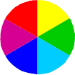 агуулсанУУРЫН ТУРБИН1 дүгээр хэсэг: ЗОРИУЛАЛТ, ТОДОРХОЙЛОЛТSteam turbines – Part 1: SpecificationsMNS IEC 60045-1:2020Албан хэвлэлСТАНДАРТ, ХЭМЖИЛ ЗҮЙН ГАЗАРУлаанбаатар хот2020 онЭнэ стандартыг Эрчим Хүчний Хөгжлийн Төвийн Техник Хяналтын Хэлтэсийн дарга Б. Баяндэлгэр орчуулж, ЭХЭЗХ-ийн ИТА С.Насанжаргал хэлбэржүүлэн, .............................................. шүүмж, редакц хийж хянасан.Анхны үзлэгийг 2025 онд, дараа нь 5 жил тутамд хийнэ.Стандарт, хэмжил зүйн газар (СХЗГ) Энхтайвны өргөн чөлөө 46АШуудангийн хаягУлаанбаатар-13343, Ш/Х - 48Утас: 976-51-263860 Факс: 976-11-458032E-mail: masm@mongol.net; standardinform@masm.gov.mn www.estandard.mn; www.masm.gov.mn©  СХЗГ, 2020 “Стандартчилал, тохирлын үнэлгээний тухай” Монгол Улсын хуулийн дагуу энэхүү стандартыг бүрэн, эсвэл хэсэгчлэн хэвлэх, олшруулах эрх нь гагцхүү СХЗГ (Стандартчиллын төв байгууллага)-т байна.  ГАРЧИГ7. Иж бүрдэл_________________________________________________________8. Суурь ба барилга___________________________________________________9. Тэжээлийн усны насосны удирдлага____________________________________10. Турбины туслах тоноглолын системүүд_________________________________11. Хэмжих хэрэгсэл___________________________________________________12. Хамгаалалт_______________________________________________________13. Доргио____________________________________________________________14. Дуу чимээ_________________________________________________________15. Туршилт__________________________________________________________16. Тээвэрлэлт суурилуулалт____________________________________________17. Захиалагчаас өгөх техникийн шаардлагууд_____________________________18. Нийлүүлэгчээс өгөх техникийн өгөгдлийн мэдээллүүд____________________19. Тэжээлийн усны сэргээн халаагчтай турбин_____________________________Хавсралт А – Цахилгаан удирдлага_______________________________________CONTENTSFOREWORD .. ............................................................................................................5INTRODUCTION .........................................................................................................71. Scope and object .....................................................................................................92. Normative references ..............................................................................................93. Terms and definitions ..............................................................................................94. Guarantees ............................................................................................................235. Governing (control) ................................................................................................256. Operation and maintenance ..................................................................................317. Components ..........................................................................................................398. Foundations and buildings .....................................................................................439. Feed pump drives ..................................................................................................4510. Turbine auxiliary systems ....................................................................................4711. Instrumentation ....................................................................................................5312. Protection ............................................................................................................5513. Vibration ..............................................................................................................6314. Noise ...................................................................................................................6515. Tests ....................................................................................................................6516. Delivery and installation ......................................................................................6717. Design information to be supplied by the purchaser ………………………….......6718. Design information to be provided by the supplier ..............................................7519. Turbine plant with regenerative feed water heating ............................................77Annex A - Electronic governors …………………………………………………………..81Олон улсын цахилгаан техникийн комисс_______________УУРЫН ТУРБИН1 дугаар хэсэг: ЗОРИУЛАЛТ, ТОДОРХОЙЛОЛТӨМНӨХ ҮГ1) Техникийн асуудлуудаар Техникийн хорооны бэлтгэсэн ОУЦТК-ийн албан ёсны шийдвэр, гэрээнүүд нь Үндэсний Хороодын сонирхлыг татдаг бөгөөд тусгай сэдвүүдэд олон орны саналыг авдаг.2) Энэ утгаараа олон улсын хэрэглээнд зөвлөмж байдлаар хэрэглэхээр Үндэсний хороодод зөвшөөрдөг.3) Олон улсын хамтын ажиллагааг дэмжих зорилгоор ОУЦТК нь Үндэсний хороодод зөвлөмжийг өөрийн нөхцөлд тохируулан авахыг санал болгож байна. Зөрүүтэй асуудлыг эцсийн байдлаар маш тодорхой зааж өгөх ёстой.IEC 45 Олон улсын стандартын энэхүү хэсгийг Уурын турбин техникийн хороо боловсруулсан болно.Энэ стандартын эх бичвэр нь дараах баримт бичгүүдэд тулгуурласан болно:Энэ стандартыг батлах санал хураалтын бүрэн мэдээллийг дээрх хүснэгтэд заасан санал хураалтын тайлангаас харах боломжтой.INTERNATIONAL ELECTROTECHNICAL COMMISSIONSTEAM TURBINESPart 1: SpecificationsFOREWORD1) The formal decisions or agreements of the IEC on technical matters, prepared by Technical Committees on which all the National Committees having a special interest therein are represented, express, as nearly aspossible, an international consensus of opinion on the subjects dealt with.2) They have the form of recommendations for international use and they are accepted by the National Committees in that sense.3) In order to promote international unification, the IEC expresses the wish that all National Committees should adopt the text of the IEC recommendation for their national rules in so far as national conditions will permit. Any divergence between the IEC recommendation and the corresponding national rules should, as far as possible, be clearly indicated in the latter.This part of International Standard IEC 45 has been prepared by IEC TechnicalCommittee No. 5: Steam turbines.The text of this part is based on the following documents:Full information on the voting for the approval of this part can be found in the VotingReport indicated in the above table.Annex A forms an integral pa rt of this part of IEC 45.ТАНИЛЦУУЛГАIEC 45 стандартын 1931 онд анх хэвлэгдэн гарсан. Хоёр дахь шинэчлэсэн хувилбарыг 1970 онд гаргасан. Түүнээс хойш турбины хөгжилтэй уялдан эрчимтэй шинэчлэгдэх болсон.Усан хөргөлттэй цөмийн реакторт ашиглахад тохиромжтой турбинуудыг боловсронгуй болгох ажил хийгдэж, улмаар хуурай ханасан эсвэл бага зэрэг чийгтэй уур ашиглах томоохон турбинуудыг үйлдвэрлэж эхэлсэн.Цахилгаан гидравлик систем гэх мэт шинэ хяналтын технологи бий болсоноор турбины хяналтын системийн эрэлт хэрэгцээ нэмэгдсэн. Найдвартай ажиллагаа, өндөр динамик гүйцэтгэл, хоёр хурдаар ажиллахад тохиромжтой байдал, эрүүл аюулгүй байдлын хангахад энэ стандарт шаардагдаж байгаа  юм.Тиймээс турбиныг урьдынхаас илүү нарийвчлан тодорхойлох шаардлага үүссэн. Үүний тулд IEC 45-ийн энэ хэсгийг бүрэн шинэчлэн боловсруулсан бөгөөд өмнөх хэвлэлүүдээс давуутай болсон байна. IEC 45-ийн энэ хэсгийг бага чадлын турбинд хэрэглэх хүрээнд авч үздэг боловч ямарваа өөрчлөлтгүйгээр том чадлын машинуудад ашиглах боломжтой нь үүний давуу тал болно.INTRODUCTIONThe first edition of IEC 45 was issued in 1931. Subsequent revisions were made, the last being in 1970. Since then, intensive development has resulted in the availability of more highly-rated turbines.The development of turbines suitable for use with water-cooled nuclear reactors has proceeded in parallel, resulting in the production of large turbines for use with steam which is initially dry-saturated or slightly wet.The demands made upon turbine control systems have increased simultaneously with the development of new control technologies, such as electro-hydraulic systems. Increased reliability, higher standards of dynamic performance, suitability for two-shift operation, and increased attention to health and safety are among the aspects now requiring high standards of achievement.It has therefore become necessary to specify a turbine in more detail than was formerly needed. In consequence, this part of IEC 45 has been completely re-written, and is accordingly more comprehensive than earlier editions.Wherever practicable, this pa rt of IEC 45 takes into account the scope for applying to smaller turbines developments originally intended for larger machines, without implying that such applications would always be necessary or advantageous.МОНГОЛ УЛСЫН СТАНДАРТ  Ангилалтын кодСтандартчиллын үндэсний зөвлөлийн 2020 оны … дугаар сарын ... –ны өдрийн ... дугаар тогтоолоор батлав.Энэ стандартыг 2020 оны ... дүгээр сарын ...-ний өдрөөс эхлэн дагаж мөрдөнө.р хүснэгт -  Тохируулагчийн уналт ба мэдрэмжгүй бүсийн тодорхойломжуудХэсэгчилсэн нуман удирдлагатай, хошуугаараа тохируулдаг турбинүүдийн хувьд гаралтын 90-ээс 100% -ийн хязгаарт унах дундаж утга нь сүүлчийн утгаас ялгаатай байх ба ерөнхий уналтаас 3 дахин илүү гарахааргүй байна.Тайлбар: ТАДХ- тасралтгүй ажиллах дээд хязгаарTable 1 - Governor droop and deadband characteristicsFor nozzle governed (controlled) turbines employing partial arc admission, the average value of droop over the range 90 % to 100 % of the output controlled by any nozzle group governing valve, other than the last, shall not exceed three times the overall droopХавсралт А/норм/Цахилгаан тохируулагчА.1 Ерөнхий зүйлА.1.1 Хамрах хүрээЭнэхүү хавсралт нь уурын турбинд ашиглагддаг хэт хурдны хамгаалалтын тоног төхөөрөмж ба цахилгаан гидравлик тохируулгын системийн электрон хэсгийг хамаарна. 5 дугаар зүйлийн шаардлага мөн хэрэглэгдэнэ.А.1.2 Тохируулгын /хяналтын/ системийн ангилалА.1.2.1 Электрон тохируулагч нь  олон янзын хэрэглээнд шаардлагатай гүйцэтгэлийн олон стандартууд, найдваржилтыг ялгах маягаар ангилагддаг.А төрөл: Татгалзалтанд тогтвортой систем. Энэ системд заавал нэг гэмтэл илэрч системийн чадвар алдагдалгүй болон бага алдагдалтай, мөн хэт хурдны хязгаарлах чадвар алдагдахгүй. Ийм тохируулгын систем, тухайлбал гурван зэрэгцээ процессийн хэсэгтэй байх ба нэг хэсэгт харьцуулалтаар илэрсэн гэмтэл дохио өгөхөд хяналт нь хэсгүүдийн хоорондох зохицуулалтаар хадгалагдана.B төрөл: Системд гэмтэл илэрсэнээр агрегат тухайн гэмтлийн үр нөлөөний хязгаарт ачаалал хаях буюу зогсоно. Энэ бүгд хэт хурд хязгаарлах чадварыг үгүй болгоно. Ийм тохируулагчууд хоёр процессийн хэсэг бюу нэг гүйцэтгэлийн хяналтын хэсэгтэй байна.С төрөл: Систем нь В төрөлтэй ижил тодорхойломжтой байна. Ялгаатай нь тохируулгын системийн гаралт тодорхой гэмтлийн нөхцөлд турбиныг ачаалал хаяуулах, зогсоохын оронд “ Барих” горимд орох боломжтой. Энэ төлөвт системийн гаралт гар горимд байсан ч тохируулгын систем хурд хязгаарлах оролдлого хийхгүй.D төрөл: Хялбар тохируулгын систем бөгөөд тус системд гэмтэл гарах нь чадварыг бүрэн алдахад хүргэнэ.А.1.2.2 Тохируулагчийг тэдгээрийн уур хуваарилах хавхлагын гидравлик релейны гаралтаар ангилж болно.А төрөл: Уурын хаалт тусдаа бүр цахилгаан гидравлик контроллертой. Тус бүр гэмтлээ хянах ба дотооддоо нөөц төхөөрөмжтэй. Энэ систем А,В төрлийн тохируулагчид ихэвчлэн ашиглагдана.B төрөл: Турбины эсвэл хянагдах группын бүх хаалтууд ерөнхий гаралттай. Энэ систем В,С, D төрлийн тохируулагчид ихэвчлэн ашиглагдана.А.1.3 Хэт хурдны хамгаалалт5.3-ын энэ шаардлага нь механик болон цахилгаан хэт хурдны хамгаалалтын тоног төхөөрөмжид, эсвэл эдгээрийг электрон тохируулагчид ашигласан байж болно. Электрон хэт хурдны хамгаалалт нь механик тохируулагчид эсвэл механик хэт хурдны тоног төхөөрөмжтэй хамт ашиглагдаж болно.Цахилгаан станцын зориулалттай турбинд электрон тоног төхөөрөмж төлөвлөгдөх ёстой бөгөөд ямарваа нэг гэмтэлд тоноглоыг зогсоох буюу урьдчилан зогсоох байдлыг гаргахааргүйгээр хийгдсэн байна.Үйлдвэрлэлийн зориулалттай турбинүүдэд хэт хурдны электрон төхөөрөмжийг тохируулгын системтэй хамтад нь ашиглахыг хүлээн зөвшөөрдөг.А.1.4 Хяналтын аргаЭлектрон тохируулагчид аналог болон тоон хяналтыг ашиглах буюу эдгээрийг хамтад нь хэрэглэдэг. Олон үүргийн тоног төхөөрөмжийг ашиглахыг хориглоно.А.1.5 Цахилгаан хангамжЗахиалагч нь А төрлийн тохируулагчийг заавал хоёр талын тэжээлээр хангах ёстой ба нэг тэжээл тасрахад тохируулагчийн найдвартай ажиллагааг хадгалах үүрэгтэй.А.2 Байвал зохих хангамжТохируулагч нь доорхи онцлогийг агуулах ёстой.a/ Ажлын горимд шалгах, турших гурван цэгb/ Тоноглолын гэмтлийн горимыг мэдээлэх дохиоc/ Модулийг хялбар солих боломжтой байх / А төрлийн хувьд ажиллагааны үед/ d/ Тодорхой нөхцөлд хэсэгчилсэн нуман хяналтаас бүрэн нуман хяналт руу шилжих үйлдлийн хангамжe/ Доорх бусад хангамжуудыг захиалагч зааж өгч болно. Тухайлбал,-	гар болон алсын удирдлага-	өөр хяналтын системтэй гаралт-	хөнгөлөх болон таслах төхөөрөмж-	хувьсах бууралт-	өргөн болон нарийн бүс дэх хяналт-	хаалтуудын өөр өөр багцуудыг хянах/ анхдагч, халаагчийн, авлагын гэх мэт/-	хурд ба ачааллыг хязгаарлах-	хаалтны байршлын шууд хяналтА.3 Гүйцэтгэлийн тодорхойломжуудЦахилгаан гидравлик тохируулгын системийн гүйцэтгэлийн тодорхойломжууд нь хаалтны байршлыг хянаж байгаа механик, гидравлик хэсгүүд ба хаалтны өөрийнх нь шинж чанараар дийлэнхдээ тодорхойлогдоно. Өөрөөр заагаагүй бол цахилгаан тохируулагчтай системийн хувьд 5.2.2-т үзүүлсэн ерөнхий тодорхойломжид заасан утгуудыг авч болно.Хурдны төхөөрөмж / ачааллын лавлах/ гаралтыг хэвийн ачаалын 0.5%-иас илүүгүй шатлалтайгаар тохируулах боломжтой.Шугаман бус ба тогтвортой байдлын лавлах утгуудыг  А.1 хүснэгтэд өгсөн.А.4 Байгаль орчинТоног төхөөрөмж нь А.2 хүснэгтэд заасан байгаль орчны нөхцөлийн ангиллын хүрээнд тасралтгүй ажиллах боломжтой байх ёстой.Бүх гурван ангиллын хувьд доорх стандарт, байгаль орчны нөхцөл хангагдах ёстой. Үүнд:-	Доргио: 10Гц-65 Гц, 0,15мм амплитудтай-	Агаарын даралт: 68 КРА-106 КРАТоног төхөөрөмж нь байгалийн радио долгионы заасан орчин түвшинд хэвийн ажиллах ёстой.Тоног төхөөрөмж нь заасан түвшнээс илүү хэмжээний радио долгион үүсгэх ёсгүй.А.5 ТуршилтА.5.1 Ажлын туршилтТуршилтыг захиалагч гэрчлэх ба гэрээний зүйл болно.А.5.2 Газар дээрх туршилтИйс туршилт нь тоног төхөөрөмжийг заасан горимд ажиллуулах шаардлагын үүднээс хийгдэнэ.А.6 Баримт бичигЗахиалагч нь доорхи мэдээллүүдийг ажлын даалгаварт оруулна.a/ Ажиллах орчны нарийвчилсэн мэдээлэл / А.4-ийг үзнэ үү/b/ Цахилгаан хангамжийн нарийвчилсан мэдээлэл c/ Үйлдвэрлэлийн агрегат эсвэл процессийн хяналтын схемd/ Сонголтын хувилбараар А.2-т заасан хангамжуудыг багтаасан хянах функцүүдийн жагсаалтe/ Тохируулагчийн ангилал / A,B,C,D гаралтаар a/ эсвэл b/ зөвшөөрөгдөнө. / А.1.2-ыг үзнэ үү/f/ Туршилтын тусгай шаардлагаAnnex A(normative)Electronic governorsA.1 GeneralA.1.1 ScopeThis annex covers the electronic section of electro-hydraulic governing (control) systems and overspeed protection equipment used on steam turbines. The requirements of clause 5 shall also be observed where applicable.A.1.2 Classification of governing (control) systemsA.1.2.1 Electronic governors are classified as follows to distinguish between the differing standards of pe rformance, particularly reliability, required for various applications.Type A: Fault-tolerant systems, in which at least one fault can be detected and repaired with no loss or only limited loss of system availability, and no loss of overspeed limiting capability. Such governing (control) systems may, for example, havethree parallel redundant principal processing paths in which a failure in one path, detected by comparison, will give an alarm, and in which control will be maintained by voting arrangements between the paths.Type B: Systems in which faults will be detected and will result in unloading or tripping of the unit for a propo rtion of single faults including all those resulting in a loss of overspeed limiting capability. Such governors may, for example, have two processing paths or one path with performance monitoring.Type C: Systems with the same characteristics as type B, except that the governing (control) system output may be placed in a "hold" state for certain fault conditions in preference to unloading or tripping the turbine. In this state, the governing (control) system will make no contribution to limiting overspeed, although the system output may be manually controlled.Type D: Simple governing (control) systems, in which failures will probably cause a complete loss of availability.A.1.2.2 Governors may also be classified according to their interface with the steam admission valve hydraulic relays.Type a): Systems with a separate electro-hydraulic controller for each steam valve, each having fault monitoring provision and possibly internal redundancy. This arrangement will normally be used with governors of type A or type B.Type b): Systems with a common interface for all valves of the turbine or control group.This arrangement will normally be used with governors of types B, C, or D.A.1.3 Overspeed protectionThe requirements of 5.3 apply to mechanical and electrical overspeed protection equipment, either of which may be used with electronic governors. Electronic overspeed protection may also be used with mechanical governors or in combination with mechanical overspeed equipment.For central power station type turbines, the electronic equipment shall be designed so that no single fault shall either cause a trip or prevent a trip. Any suitable form of redundancy may be used.For industrial type turbines, it may be acceptable to combine the overspeed electronic equipment with the governing (control) system.A.1.4 Control methodElectronic governors may use analogue or digital control, or a combination of the two. The use of shared-purpose equipment (i.e. equipment which is partly outside that provided by the turbine supplier) is not generally permitted.A.1.5 Power suppliesFor governors of type A, at least two independent electric power supplies shall be provided by the purchaser, so as to maintain unimpaired performance of the governor during loss of a single supply for any period.A.2 Facilities to be providedThe governor shall include the following features:a) Test points for on-line checks and tests.b) Alarms to indicate mode of equipment failure.c) Simple replacement of modules (on-line for type A).d) Where partial-arc control is used, the facilities to change to full-arc operation, if this is necessary for any particular purpose.e) Such other facilities as the purchaser may specify, for example:- remote and/or local control;- interfaces with other control systems;- unloading and trip provision;- variable droop;- wide-range and/or narrow range control;- different sets of valves to be controlled (initial, reheat, extraction, etc.);- speed and/or load limiting;- load and/or pressure control;- direct control of valve position.A.3 Performance characteristicsThe performance characteristics of an electro-hydraulic governing system are largely determined by the mechanical and hydraulic components controlling the valve positions and by the characteristics of the valves themselves. Unless otherwise agreed, the overall characteristics given in 5.2.2 shall be taken as the specified values for systems incorporatingelectronic governors.The speeder device (load reference) shall be capable of adjusting the output in steps not exceeding 0,5 % of rated output.Values given for guidance of non-linearity and stability are given in table A.1.A.4 EnvironmentThe equipment shall be capable of satisfactory and continuous operation within whichever of the classes of environmental conditions in table A.2 is specified.For all three classes, the following standard environmental conditions shall also apply:- vibration: 10 Hz - 65 Hz, 0,15 mm amplitude- air pressure: 68 kPa - 106 kPaThe equipment shall function correctly in the presence of radio interference of a nature and level to be specified.The equipment shall not generate radio interference exceeding a level to be specified.A.5 TestsA.5.1 Works testsThe tests to be witnessed by the purchaser shall be subject to prior agreement.A.5.2 Site testsSuch tests shall be carried out as are necessary to set the equipment to work in all specified modes.A.6 DocumentationThe purchaser shall provide the following information in his specification:a) details of operating environment (see A.4);b) details of electrical power supplies available;c) outline of control scheme of generating unit or process;d) list of control functions required, including facilities described in A.2 as optional;e) categories of governor (A, B, C or D) and interface a) or b) which are acceptable(see A.1.2);Дүрмээр 6 сарСанал хураалтын тайлан5/CO/285C/CO/31УУРЫН ТУРБИН1 дүгээр хэсэг: Зориулалт, тодорхойлолтMNS 60045-1 : 2020Steam turbines – Part 1: SpecificationsIEC 60045-1:1. Хамрах хүрээIEC 45 стандартын энэ хэсгийг эрчим хүч үйлдвэрлэх зориулалттай Генератор бүхий уурын турбинүүдэд зориулан гаргасан. Зарим заалтууд нь тусгай зориулалтын турбинүүдэд хамаарна.Тухайн хэсгийн зорилго нь Захиалагч нь Үйлдэрлэгчид зориулсан техникийн шаардлага гаргах, тэдгээрийг авч үзэх, сонголт хийх, ойлголт өгөхөд оршино.2. Норматив эшлэлДоорх стандартуудад хамаарах зүйлүүд нь энэхүү хэсгийн заалтуудыг баталгаажуулж өгнө. Стандартыг нийтлэх үед эдгээр хэвлэлүүд хүчин төгөлдөр үйлчилж байсан. Бүх стандартуудад засвар хийгддэг ба гэрээний талууд доор дурдсан стандартын хамгийн сүүлийн хэвлэлийг ашиглах нь зүйтэй. IEC болон ISO-ийн гишүүд одоо хүчин төгөлдөр мөрдөгдөж байгаа Олон улсын стандартын бүртгэлийг хөтөлж байдаг.IEC 651:1979 Шуугианы хэмжүүр IEC 953-1:1990, Уурын турбиныг ашиглалтанд оруулах дулааны туршилтын дүрэм- 1 дүгээр хэсэг: Аргачлал А.IEC 953-2:1990, Уурын турбиныг ашиглалтанд оруулах дулааны туршилтын дүрэм- 2 дүгээр хэсэг: Аргачлал B.ISO 2372: 1974, 10-200 об/сек хурдтай машинуудын механик доргиоISO 7919-1:1986, Харилцан хамааралгүй машинуудын доргио – Гол дээрхи хэмжилт, дүгнэлт – 1 дүгээр хэсэг: Ерөнхий заавар3.  Нэр томьёо ба тодорхойлолтЭнэ баримт бичгийн хүрээнд доорхи нэр томьёо ба тодорхойлолтыг хэрэглэнэ. 3.1 Турбины төрөлХурц уурын турбин: Турбинд орох уур нь хэт ханасан байна.чийглэг уурын турбин: Турбин орох уур ханасан буюу түүний ойролцоо парам етртэй байна. / ханасан уурын турбинд хамаарна./ дулаан солилцууртай уурын турбин: Уурын зарим хэсэг нь турбинээс  гарч дахин халаагдан / нэг буюу түүнээс дээш тоогоор/ турбинд орно.Дулаан солилцуургүй уурын турбин: Турбинд орох уур дахин халаагддаггүй.холимог даралтын турбин: Турбинд орж байгаа уур нь өөр өөр хоолойгоор хоёр буюу түүнээс дээш ялгаатай даралттайгаар орно.эсрэг даралтын турбин: Турбины ажилласан уур нь дулаан хангамжид ашиглагдаж гарах хэсэг нь шууд конденсаторт холбогддогггүй. Гарах уурын даралт нь хэвийн үедээ атмосферийн даралтаас өндөр байна. / конденсатын бус турбинд хамаарна./конденсатын турбин: Турбины уурын гаралт шууд конденсаторт холбогдсон байна. Гарах уурын даралт нь хэвийн үедээ атмосферийн даралтаас бага байна.регенератив эргэлттэй турбин: Тэжээлийн усыг халаахаар уур нь хэсэгчилсэн байдлаар гардаг турбин.авлага бүхий турбин: Уурын зарим хэсэг нь уураар хангахад зориулагдсан турбин. Турбин нь гарч байгаа уурын даралтыг хянах боломжтойгоор /автоматаар/ хийгдсэн бол тохируулагатай гэж нэрлэгдэнэ.хосолмол эргэлт: Зуух, уурын турбин болон хийн турбины нэгдэл бөгөөд хийн турбины хаягдал уурын эргэлтийн дулааны оролтыг тогтмол дэмжинэ.нэг шугамтай хосолмол эргэлт: Хосолмол эргэлттэй үйлдвэрт уурын турбин ба хийн турбин нь нэг генераторыг удирддаг байна. Энд уурын болон хийн турбинүүдийн тусдаа гаралтуудыг салгах боломжгүй. Дулааны тоо хэмжээ, гаралт зэрэг энэ стандартад хойно дурьдсан тодорхойлолтуудыг цаашид ашиглахгүй.Санамж: 3.1-ийн нэр томьёо тодорхойлолтууд ердийн нэгж тоног төхөөрөмжийн онцлогийг тодорхойлохын тулд хосолмол байдлаар хэрэглэгдэх боломжтой.3.2  Анхдагч уур өгөх аргуудБүтэн – нумын: Бүх тохируулах (хяналтын) хаалтнууд уурыг оролтын 1 дүгээр үед жигд өгнө.хэсэгчилсэн нумын: Оролтын нэгдүгээр үеийн хэсэг уур оруулах тасалдалттай нумын хэсэгт хуваагдах ба орж байгаа уур нь нум тус бүрээр нэг хаалтаар дамжин орно. Тохируулах хаалтууд нь дэс дараатайгаар хагас эсвэл бүрэн онгойно.3.3 Нөхцөлүүдхолболтын нөхцөлүүд: Уурын турбин буюу турбин генераторын холболтын нөхцөл нь гэрээний дагуу станц дээр суурилуулах холболтын нөхцөл байна.Эдгээрт: эхний буюу халуун хэт ханасан уурын нөхцөлхүйтэн халаагчийн даралттэжээлийн усны гарах хэмгарах уурын даралтүйлдвэрлэх чадалхурдавлагын шаардлагууд.Турбин болон турбин генераторын гэрээнд үйлдвэрлэх чадал болон уурын хэмжээг дурьдаж баталгаажуулсан байна. Зарим цөмийн уурын генераторуудад уурын зарцуулалт тодорхой даралтанд нэмэгдэхэд ачаалал буурдаг онцлогт турбины хийц тохирсон байдгийг анхаарах нь зүйтэй.уурын нөхцөл: Уурын дулаан динамикийн  төлөвийг тодорхойлж байгаа нөхцөлүүд нь хэвийн /статик/ даралт ба температур эсвэл хуурайшилтийн фракц / чанар/ юм. Уурын даралт үргэлт абсолют нэгжээр илэрхийлэгдэх ба хэмжүүрийн нэгжээр тооцохгүй.уурын анхны нөхцөл: Зогсоох хавхлаг руу орох уурын нөхцөл байна.хамгийн их уурын нөхцөл: Турбин нь тасралгүй ажиллахад шаардлагатай хамгийн их уурын нөхцөл.Санамж: Хамгийн их уурын нөхцөл нь 6.2 а, 6.2 б-д заагдсанаас дээш гарахгүй байна.Индукцийн уурын нөхцөл: Анхны даралтаас бага даралттайгаар турбин рүү орж байгаа нэмэлт уурын нөхцөл.хос уурын нөхцөл: Холимог даралтын турбинд хамаарах анхны болон индукцийн уурын хослол.ханасан уурын нөхцөл: Ханасан уурын зогсоох хавхлаг руу орох уурын нөхцөл./халуун ханасан уурын нөхцөлд хамаарна/хүйтэн ханасан уурын нөхцөл: Турбины гаралт дээрхи халаагчийн өмнөх уурын нөхцөлавлагын уурын нөхцөл: Турбины авлагын холболтон дээрхи уурын нөхцөл. Уур нь тэжээлийн ус халаах болон үйлдвэрлэлийн зорилгоор гарна.гаргах нөхцөл: Турбины гарах холболт дээрхи уурын нөхцөлСанамж: “ Төслийн “ гэдэг үг гэрээний баримт бичигт орхигдсон ч уурын нөхцөл, үйлдвэрлэх чадал, хурд гэх мэтчилэн үгнүүдтэй ашиглана. Энэ нэр томьёо нь даралтат савны төслийн даралт гэх зэрэг тооцоонуудын утганд ашиглагдана. 3.4 ХурдТогтоосон хурд: Турбин төслийн хүчин чадалд зориулагдсан хурд.Тасралтгүй ажиллах дээд хурд: Тасралгүй ажиллагаанд байх турбины ажлын хурдны дээд хязгаархэт хурдны хамгаалалтын тохиргоо: Хэт хурдны хамгаалалт ажиллахаар тохируулсан хурд.хурд түр зуур өсөх: Ачаалал хаялтыг дагалдаж турбины хурд түр өсөх ба хурдны тохируулгын систем ажиллагаанд байна. Тогтоосон хурданд хэвийн ачааллыг буулгахад тогтоосон хурдыг түр зуур өсгөнө.агшин зуурын дээд хурд: Генератор системээс тусгаарлагдсанаас бүрэн ачаалал хаяж агшин зуурын дээд хурд үүснэ. Хурдны тохируулгын систем ажиллагаанд байна.хурдыг тогтвортой өсөх: Төгсгөлийн тогтвортой төлөвт ачаалал хаялтыг дагалдаж турбины хурдны тохируулгын систем хэвийн ажиллаж байх үед хурд өснө. хурдны хамгийн их өсөлт: Ачаалал хаялтыг дагалдаж турбины хурд агшин зуур түр өснө. Хурдны тохируулгын систем идэвхгүй хэт хурдны хамгаалалт ажиллагаанд бэлэн байна. Хэвийн хурданд ачаалал хаясан тохиолдолд хэвийн дээд хурдны өсөлт нөхцөл үүснэ.3.5 ЧадалСанамж: Бүх чадал, үйлдвэрлэл нь турбины хэвийн холболтын нөхцөлд /энд өөрөөр заагаагүй бол/ хамаарна.чадал: Турбин буюу түүнд хөтлөгдөж байгаа  машины гаргаж байгаа чадал. Тодорхойлолтод хэмжилтийн цэг болон нэмэлт алдагдлууд түүнчлэн туслах   чадлуудын хэмжээг зааж өгсөн байна./ гаралт ба ачаалалд анхаарлаа хандуул./гол дээрх цэвэр чадал: Тусдаа хөтлүүр бүхий турбины туслах тоноглолд зарцуулж байгаа чадлаас бага турбины гол дээрхи чадалгенераторын гаралт: Гаднаас өгөх өдөөлтийн чадлыг хасч тооцсон генераторын гаралт дээрхи чадалтасралтгүй ажиллах дээд түвшин: MCR/Цахилгаан генератор/ : Турбин -Генератор нь үйлдвэрлэгчийн тогтоосон цахилгаан ачаалалтайгаар ашиглалтын хугацаагаа хэтрүүлэхгүйгээр, хязгааргүй хугацаагаар тодорхой нөхцөлд ажиллах. Энэ түвшин нь дулаан үйлдвэрлэлийг хангах баталгаа болно. Тохируулах хавхлагууд бүрэн нээлттэй байх шаардлагагүй. / хэвийн гаралт, хэвийн чадал, хэвийн ачаалал зэрэгт хамаарна/.тасралтгүй ажиллах дээд түвшин: MCR/Цахилгаан генератораас өөр хөтлүүрүүдийн хувьд /: Турбин нь үйлдвэрлэгчийн тогтоосон цахилгаан ачаалалтайгаар ашиглалтын хугацаагаа хэтрүүлэхгүйгээр хязгааргүй хугацаагаар тодорхой нөхцөлд ажиллах.Энэ түвшин нь дулаан үйлдвэрлэлийг хангах баталгаа болно. Тохируулах хавхлагууд бүрэн нээлттэй байх шаардлагагүй. Чадал нь турбины гол буюу хөтлөгдөгч машины голыг эргүүлнэ. / хэвийн гаралт, хэвийн чадал, хэвийн ачаалал зэрэгт хамаарна/.дээд хүчин чадал: Холболтын тодорхой нөхцөлд тохируулах хавхлаг бүрэн нээлттэй үед турбины үйлдвэрлэх чадлын дээд хэмжээ / бүрэн нээгдэх боломжтой хаалт гэдэгт хамаарна/хэт ачаалын дээд хүчин чадал: Хэт ачаалалд нийцсэн холболтын тодорхой нөхцөлд буюу тэжээлийн усны халаагчийг ажлаас гаргасан эсвэл уурын анхдагч даралт нэмэгдсэн байхад тохируулгын хавхлаг бүрэн нээлттэй үед турбины үйлдвэрлэх чадлын дээд хэмжээхамгийн хэмнэлттэй тасралтгүй ажиллах түвшин: ECR: Холболтын тодорхой нөхцөлд хамгийн бага дулаан үйлдвэрлэл ба хамгийн бага уурын хэрэглээний үе дэх чадалцэвэр цахилгаан чадал:  Туслах цахилгаан чадлыг хассан генераторын гаргаж байгаа чадал / гаднаас өгөх өдөөлтийн чадлыг хасч тооцсон/туслах цахилгаан чадал: Турбинээр хөтлөгддөггүй генераторын туслах тоноглолуудын хэрэглэж буй чадал. Эдгээрт хяналт удирдлага, тосолгооны систем, генераторын хөргөлт, тусгаарлалтад зарцуулах чадал хамаарна. Түүнчлэн тэжээлийн насосны хөдөлгүүрт зарцуулах чадал багтаж болно. Захиалагч, үйлдвэрлэгч нар нь аль тоног төхөөрөмж хамаарахыг зөвшилцөж болно.3.6 Уурын зарцуулалт ба уурын харьцаа, анхдагч уурын зарцуулалт: Анхдагч нөхцлөөр турбинд өгч байгаа уур нь хаалт, сальник тохируулах соплонд өгөгдөхөөс гадна турбины тэжээлийн усны насос, уурын халаагуур, эжекторт зарцуулагдана.уурын харьцаа нь анхдагч уурын зарцуулалтыг үйлдвэрлэсэн чадалд харьцуулсан харьцаагаар тодорхойлогдоно. 3.7 Дулааны тоо хэмжээ/IEC 953-т илүү нарийн тодорхойлогдсон./дулааны тоо хэмжээ: Гаднаас өгч байгаа дулааныг үйлдвэрлэж байгаа чадлын үед харьцуулсан харьцаагаар тодорхойлогдоно. Энэ нь дулааны үр ашигт урвуу хэмжигдэхүүн юм. дулааны баталгаат тоо хэмжээ: 19.1-д заасан үеийн хувьд хэвийн холболтын нөхцөлтэй дурьдсан гаралтанд үндэслэсэн дулааны тоо хэмжээний санал буюу баталгаа. Өөр урсгал, дулааны нэмэгдэл, алдагдал зэрэгтэй холбоотой зүйлүүд заагдсан байна. Бүх тохиолдолд энэхүү томьёо нь гэрээнд заасан дулааны тоо хэмжээг тодорхойлоход ашиглагдана.засварлагдаагүй дулааны тоо хэмжээ: Гэрээнд заасан томьёонд туршилтын үр дүнг оруулан гаргаж авсан дулааны тоо хэмжээбүрэн засварласан дулааны тоо хэмжээ: Холболтын тодорхой нөхцөлд туслах тоног төхөөрөмжүүд үйлдвэрлэгчийн баталгааны дагуу хэвийн ажиллаж байгаа нөхцөлд туршилтаар гарч байгаа дулааны тоо хэмжээ3.8 Үр ашигдулааны үр ашиг: Дулааны тоо хэмжээнд урвуу хэмжигдэхүүн бөгөөд гаргаж байгаа чадлыг тухайн үед гаднаас өгч байгаа дулаан харьцуулсан харьцаа. Баталгаажсан нөхцөлд дулааны тоо хэмжээний тодорхойлолт гэрээнд тусгагдсан байна.3.9 Ажлын горим Үндсэн ачаалын горим ажиллагаа: Тасралтгүй ажиллах дээд түвшинд ажиллах буюу хугацааны дийлэнхэд энэ түвшинд ажиллаххоёр шатлалтай горим ажиллагаа: Тасралтгүй ажиллах дээд түвшинд ажиллах буюу өдөр 16 цаг эсвэл 24 цагаас бага хугацаанд энэ түвшинд ажиллаж үлдсэн цагт нь зогсох1 шатлалтай горим ажиллагаа: Тасралтгүй ажиллах дээд түвшинд ажиллах буюу өдрийн 24 цагийн 8 цагийн хугацаанд энэ түвшинд ажиллаж үлдсэн цагт нь зогсохҮелсэн ачаалал: Дээд доод ачаалын тогтвортой үечлэлд ажиллахоргил ачааллын горим ажиллагаа: Оргил ачаалын хугацаанд дунджаар 1-3 цаг богино хугацаанд өнөдөр ачаалалтай ажиллах. Өдрийн оргил ачаалын тоо тодорхойгүй байдаг. Үлдсэн цагт нь зогсоно.Санамж: Дээрхи тодорхойлолт нь ерөнхий учир турбин нь байнга зогсоож байдаг тоног төхөөрөмж үү гэдэг талаасаа тодотгогдож болно. Ер нь 36 цаг 48 цаг зогсоох байдлаар ангилж болох юм.3.10 Тогтмол даралтанд ачаалыг өөрчлөх аргууд:Анхдагч уурын даралт тогтмол гэж үзвэл тохируулах хавхлагууд зэрэг / бүтэн нуман оролт/ аажим хаагдсанаар эсвэл дэс дараатайгаар / хагас нуман оролт/ хаагдсанаар ачаалал нь багасдаг. даралт өөрчлөх ажиллагаа: Анхдагч даралтыг өөрчлөхөд ачаалал өөрчлөгдөнө. Нэгэн зэрэг ажиллах тохируулах хавхлагууд бүрэн нээлттэй байрлалд байна.даралтыг горимоор өөрчлөх: Анхдагч даралт тогтмол байхад тохируулах хавхлагуудыг зэрэг өөрчлөн ачааллыг 90%-иас 100%-ийн хооронд өөрчилнө. Практикт 90%-иас доош ачааллыг анхдагч даралтыг өөрчилсөнөөр авах боломжтой. Энэ үед тохируулах хавхлагууд 90%-ийн ачаалалд тохирох байршилын орчимд байна.хосолмол ажиллагаа: Машины хагас нуман оролтын үед тохируулах хавхлагуудыг ээлж дараатайгаар бүрэн онгорхой байдалд үлдвэл зохих хамгийн бага тоог барьж тэдгээрийг хаах замаар ачааллыг бууруулах ба анхдагч уурын даралт тогтмол байна. Цаашид анхдагч даралтыг бууруулах замаар ачааллыг бууруулах ба тохируулах хавхлагууд бүрэн онгорхой байх төлөвийнхөө орчимд байрлана.хязгаарлагч хаалт бүхий тохируулга: Тохируулах хавхлагууд зэрэг ажиллах буюу түүнтэй ойролцоо горимд байх ба турбин нь бүтэн нуман оролтын горимд тогтмол даралтанд ажиллана.тохируулах хошуу бүхий удирдлага: Тохируулах хавхлагууд нь дарааллын дагуу хаагдана. Энэ нь тогтмол даралт доорхи турбины хагас нуман оролтын хэвийн горим юм.3.11 Ашиглалтын хугацаахуанлийн нас: Тоног төхөөрөмжийн анхны синхрон хийж сүлжээнд залгасан мөчөөс эхлэн өнөөг хүртэл өнгөрүүлсэн сар жилээр тооцсон хугацааажилласан цаг: Машины ачаалалтай өнгөрүүлсэн хугацаа3.12 Хяналт удирдлага, хамгаалалтТохируулгын систем: Хяналтын сигналуудыг тодорхой хэлбэрээр хаалтны байршлын сигналд хувиргадаг төхөөрөмжүүд ба механизмуудын нэгдлийг хэлнэ. Эдгээрт хурдны тохируулагч, хурдны хяналтын механизм, хурд өөрчлөгч, ачаалал хаях систем болон уурын хавхлагны удирдлагын систем орно.турбин генераторын хамгаалалтын систем: Ерөнхийдөө систем нь турбингенераторыг өөрт нь гарсан болон цахилгаан системд гарсан гэмтлээс хамгаалах үүрэгтэй.тогтворжсон төлөвийн нөхцөл: Хурд болон ачааллын зөвшөөрөгдөх хазайлттай тогтмол дундаж утгатай нөхцөл.тогтвортой ажиллагаа: Хурд ба ачааллын өөрчлөлт гарахад тогтвортой төлөвийн нөхцөлд орж байвал тогтвортой ажиллагаа гэж нэрлэнэ.тогтвортой төлөвийн тохируулга / хурдны уналтын удирдлага/: Тогтвортой төлөвт хурдны өөрчлөлт нь хэвийн хурдны хувь байдлаар илэрхийлэнэ. Энд агрегатын хурд 0-оос хэвийн хурдны хооронд байх ба хурд тохируулах системийн тусгайлсан тохиргоонд 0 мэдрэмжгүй бүс багтана.тогтвортой төлөвт хурд нэмэгдүүлэх тохиргоо / хурдыг жигд бууруулах/:Өгөгдсөн тогтоосон хурд ба ачаалалд 0 мэдрэмжгүй бүсийн тооцож ачаалалд нийцүүлэн тогтвортой хурдыг өөрчлөх түвшин. Тухайн ачаалалд тогтвортой үеийн хурд/ачаалын муруйд шүргэсэн налуугийн утга байна. хурдны удирдлагын /хяналтын/ системийн мэдрэмжгүй бүс: Тогтвортой төлөвт хурдны өөрчлөлтийн бүсд тохируулгын хаалтын байршилд өөрчлөлт ордоггүй хэсэг. Мэдрэмжгүй бүс нь системийн мэдрэмжийн үнэлэмж юм.дээд ачааллын алдаа ба шугаман бус байдал: Хэвийн ачааллын хувиар илэрхийлэгдэж байгаа хамгийн их ачааллын хазайлт өөрөөр хэлбэл хяналтын тоног төхөөрөмж, тэжээлийн / хүчдэл, тосны даралт/ тодорхой нөхцлийн доор / температур, чийглэг/ ажиллаж байгаа ерөнхий хурдны уналтанд харьцуулсан ачаалал-хурдны муруй.тохируулагчийн орчны тогтворжилт: Хэвийн ачааллын хувиар илэрхийлэгддэг ачааллын өөрчлөлт буюу тавил болон хурдаас өөр бие даасан хувьсагчийн өөрчлөлт үр дүнд гарсан өөрчлөлт. Эдгээрт өнгөрёөн хугацаа, температур, доргио, барометрийн даралт, тэжээлийн хүчдэл, давтамж орно.богино хугацаат тогтворжилт: Орчны нөхцөл заасан хэмжээнд байх 30 минутын хугацаанд өгөгдсөн тавил ба хурд хэрэглээний ачааллын хэмжээгээр өөрчлөгдөхудаан хугацааны тогтворжилт: Орчны нөхцөл заасан хэмжээнд байх 30 минутын 2 үеийн хооронд 12 сарын интервалд өгөгдсөн тавил ба хурд хэрэглээний ачааллын дундаж хэмжээний  өөрчлөлт. Туршилтын хоёр үед орчны нөхцөл шаардлагатай хүрээнд байх ба яг ижил байх шаардлагагүй.4. Баталгаа4.1 Ерөнхий зүйлБаталгааны төрлүүд гэрээнд дурьдагдсан байх бөгөөд тухайлбал үр, дулааны тоо хэмжээ, хүчин чадал, нэмэгдэл чадал гэх мэт. Баталгаа нь удирдлагын систем, доргио, шуугиан зэрэг тодорхойломжуудад өгөгдөж болно. Бүх баталгаа нь тодорхой хоёрдмол утгагүйгээр томьёологдсон байна.4.2 Турбины дулааны үр ашиг, дулааны тоо хэмжээ буюу уурын хэмжээДулааны /уурын/ тоо хэмжээ нь IEC 953 стандартын шаардлагын дагуу хийгдсэн туршилтанд /үр дүнг засварлах шаардлага багтана./тулгуурлан гарна. Гэрээнд IEC 953-1, IEC 953-2-ын  алийг хэрэглэхийг тусгана.Турбины дулааны үр ашиг, дулааны тоо хэмжээ буюу уурын хэмжээ нь гэрээний нөхцлийн дагуу тодорхой ачаалалаар эсвэл ачааллын жигнэсэн дунджаар хязгаарлагдсан байж болно.Нийлүүлэгчийн гэрээнд тэжээлийн усны регенератив халаагч ордоггүй ба худалдан авагч нь төхөөрөмжийн дулааны тоо хэмжээний баталгааг хангахын тулд тэжээлийн ус халаах системийн схемийг техникийн дааалгаварт тусгасан мэдээллийг урьдчилан өгөх ёстой.Сонголт хийлгэх зорилгоор нийлүүлэгч нь өөрийн тендерийн материалд тэжээлийн усны халаагчийн тоо, хүртээмж, баталгаанд заасан оролт гаралтын хэмийн зөрүү, турбин болон халаагчийн даралтын зөрүүг зааж өгнө.Чийглэг уурын турбины хувьд төсөөтэй арга хэмжээг авах ба чийг ялгагч, халаагчийн аль аль нь турбины гэрээнд тусгагдахгүй.Харин тэжээлийн усны регенератив халаагчууд орох ба 19 дүгээр заалтын шаардлага тавигдана.Турбины нийлүүлэгчдийн ханган нийлүүлсэн халаагч, хаалтууд, шугам хоолой, насосны үзүүлэлтүүд нь баталгаандаа  нийцэхгүй нөхцөлд тэдэнд дулаан техникийн туршилтын үр дүнд зөвшөөрөгдөх засварыг оруулан гэрээний шатанд баталгаагаа өөрчлөх боломж олдоно.4.3 Үйлдвэрлэлийн хүчин чадал ба уурын зарцуулалт Турбин нь тогтоосон хэвийн чадал буюу тогтоосон уурын зарцуулалтыг гэрээнд заасан холболтын нөхцөлд гаргах ёстой.  Туршилтыг IEC 953-ын заалтад нийцүүлэн хийнэ.4.4 Туслах тоноглолын хүчин чадалХэрвээ баталгааг туслах тоноглол тасралтгүй ажиллах эрчим хүчний зарцуулалтаар гаргасан бол тэдгээрийн жагсаалтыг зөвшилцсөн байна. Турбины тодорхой ачаалал, холболтын нөхцөлд тоног төхөөрөмж бүрийн эрчим хүчний хэрэглээнд хэмжилт хийж нийлүүлэгч, захиалагч нар зөвшилцсөн байна.4.5 Уурын хүснэгтУурын хүснэгт нь 1963 оны Уурын шинж чанар сэдэвт Олон улсын 6 дугаар хурлаар батлагдсан Олон улсын скелет хүснэгтэд нийцсэн байх ба туршилтын үр дүнг тооцоолж баталгаажуулахад ашиглагдана. Олон улсын Скелет хүснэгтийг 1968 оны Уурын шинж чанарт сэдэвт Олон улсын хурлаар батлагдсан 1967 оны Олон улсын нэр томьёоны хорооны томьёололд үндэслэсэн гэж үздэг. Туршилтын үр дүнг нийлүүлэгч, захиалагч нар харилцан зөвшилцөж гэрээнд тусгасан байна.4.6 НарийвчлалХудалдааны нарийвчлал энэ хэсэгт хамаарахгүй.4.7 НасжилтIEC 953-2-ын дагуу нийлүүлэгч, захиалагчийн урьдчилсан зөвшилцлөөр хийгдсэн анх сүлжээнд залгасан хугацаа өнгөрсөнөөс хойш дулааны тоо хэмжээ, уурын зарцуулалтын туршилтын засварласан үр дүнд зохих өөрчлөлт оруулж болно.5 Тохируулга / хяналт/5.1 Тохируулгын / хяналтын / систем5.1.1 Турбины тохируулгын/ хяналтын/ систем нь хурдыг ихэсгэхгүйгээр барих боломжтой байна. Тохируулгыг гар удирдлагаар болон бусад байдлаар хэрэгжүүлж болно.5.1.2 Генераторыг эргүүлж байгаа турбины тохируулгынын систем нь доорхи удирдлагыг хангана. Үүнд:а/ Тэгээс бүрэн ачаалын хоорондох бүх хурд, генератор тусдаа ажиллаж байхад тогтвортой байна.b/ Системд өгч байгаа эрчим хүч нь бусад генераторуудтай зэрэгцээ ажиллаж байхад тогтвортой байна. / 6.1.1-ийг үз/5.1.3 Тохируулгын систем, түүний аль нэг хэсгийн гэмтэл нь турбиныг хамгаалж аюулгүй зогсоох боломж алдагдахаар хийцтэй байна.5.1.4 Тохируулгын /хяналтын/ систем нь цахилгаан гидравлик төрлийнх байвал А хавсралтанд заасан шаардлагын дагуу электрон төхөөрөмжийг нэмэлтээр оруулна.5.1.5 Тохируулга болон уурын хаалтны удирдлагын төхөөрөмж нь 6.3.1-д заасан хэвийн бус горим ба хэвийн нөхцөлд авах боломжтой хамгийн дээд ачааллаа агшин зуурт хаяхад хурд ихсэлтээр турбиныг зогсохоос урьдчилан сэргийлэхээд зохион бүтээгдсэн байна.5.2 Хурд болон ачааллын тохируулга Гэрээнд өөрөөр заагаагүй бол ачаалалгүй турбины хурдыг доорхи байдлаар тохируулж болно. Үүнд:генераторын хамт ажиллаж байгаа үе тогтоосон хурднаас дээш 5%, доош 5% байхаармеханик ачаалалтай ажиллаж байгаа үед зөвшөөрөгдсөн хязгаартТогтоогдсон хурданд ачааллыг тэгээс хэвийн ачаалалын тавилд тохируулах төхөөрөмжийн хамгийн бага шаардлагатай хугацаа ер нь 50 сек-ээс хэтрэхгүй байх ба захиалагч, нийлүүлэгч нар тохиролцож болно.5.3 Тохируулгын төхөөрөмжийн шинж чанарХүснэгт 1-ийн шаардлагын дагуу механик болон цахилгаан гидравлик удирдлагын системд хурдны уналт болон мэдрэмжгүй бүсийн шинж чанарууд шаардагдана.Тоон утгуудыг лавлагаа байдлаар өгсөн. Системийн чадлаас 5%-иас илүү чадалтай цахилгаан эрчим хүч үйлдвэрлэх турбинүүд болон үйлдвэрийн зориулалттай турбинүүдийг тусгайлан авч үзэх ёстой.5.4 Хаалтыг туршихҮйлдвэрийн зориулалттай турбинүүдийн хувьд нэг зогсоох хаалт эсвэл тохируулах хаалттай байх , мөн тохируулах хаалт нь нэг хөтлүүрээр удирдагддаг зэрэг нь аваарын ба тохируулах хаалтуудыг турбины ажиллагааг тасалдуулахгүйгээр бага бага зэрэг онгойлгож чөлөөт хөдөлгөөнийг нь хангаж болно.Бусад төрлийн турбинүүдийн хувьд хяналтын механизм нь 7.5-д заасны дагуу хаалтуудыг ачаалалтайгаар бүрэн хааж  турших хийгдсэн байна. Нийлүүлэгч нь ямарваа үйлдвэрийн хязгаарлалтын талаар мэдэгдэх ёстой.5.5 Хэт хурдны хамгаалалт / Аюулаас хамгаалах автомат/5.5.1 Хэт хурдны тохируулагч нь турбин болон генераторыг хурдны хэт ихсэлтээс хамгаалах ба хамааралгүйгээр ажиллах хэт хурдны хамгаалалтын систем нь таслалтанд үйлчилнэ.Хурд ихсэлтийн хамгаалалт тогтоосон хурд 10%-иар ихсэхэд аль ч чиглэл 1%-ийн нарийвчлалтайгаар /Тогтоосон хурдын 110%-иас илүүгүй, 9%-иас багагүй/ ажиллана.Онцгой тохиолдолд / доорх шаардлагаар, тухайлбал/ 5.1.5 Гэрээний дагуу 10%-иас дээш тавилд таслах / 1%-иас дээш эсвэл доош нарийвчлалтайгаар/. Ямарч тохиолдолд хурд ихсэлтийн хамгаалалт нь  хурд тохируулагч гэнэтийн ачаалал хаялтанд ажиллаагүй, хурдны хамгаалалт хэт их хурдаас бага хурданд ажиллаж турбин болон хөтлүүр машиныг, мөн ачаалал хаясан генератортой хамааралтай цахилгаан хөдөлгүүрүүд, тэдгээрийн механзмуудыг гэмтээхгүй байх ёстой.5.5.2 Үйлдвэрийн болон бусад жижиг турбинүүдийн хувьд хэт хурдны хамгаалалт нь тохируулгын системээс тусдаа байх ба түүний үйлчлэлээр аваарын хавхлаг ба тохируулах хаалтууд хаагдана.5.5.3 Бусад бүх төрлийн турбинүүд нь наад зах нь хоёр ширхэг бүрэн тусгаарлагдсан хэт хурдны хамгаалалтай байх ба тохируулгын системээс функцийн хувьд бие даасан байна. Түүний үйлдлээр аваарын хаалтууд болон тохируулах хаалтууд хаагдана. Нэг нь тогтоогдсон хурданд ажиллаж хэт хурдны хамгаалалтуудын хэвийн ажиллагааг харуулж байхад нөгөө хоёрдахь төхөөрөмж уурын ерөнхий хаалтны байршилд нөлөөлөхгүйгээр бэлтгэл байдалд ажиллаж байх боломжтой. Мөн нэг хэт хурдны төхөөрөмж шалгагдаж байхад нөгөөгийнх нь ажиллагааг хориглох боломжгүйг илэрхийлж байна.5.5.4 Үйлдвэрийн зориулалттай турбинүүдэд хэт хурдны хамгаалалтын системийг турбиныг зогсоолгүйгээр буцаах боломжтой байна.5.5.5 Бүх бусад турбинүүдийн хувьд хэт хурдны хамгаалалтын механизмыг турбины хурд багасч тогтоогдсон хурднаас бага болсон үед буцаах боломжтой байна.1. Scope and objectThis part of International Standard IEC 45 is applicable primarily to steam turbines driving generators for electrical power services. Some of its provisions are relevant to turbines for other applications.The purpose of this part is to make an intending purchaser aware of options and alternatives which he may wish to consider, and to enable him to state his technical requirements clearly to potential suppliers.2. Normative referencesThe following standards contain provisions which, through reference in this text, constitute provisions of this pa rt. At the time of publication, the editions indicated were valid. All standards are subject to revision, and parties to agreements based on this part are encouraged to investigate the possibility of applying the most recent editions of the standards indicated below. Members of IEC and ISO maintain registers of currently valid International Standards.IEC 651: 1979, Sound level meters.IEC 953-1: 1990, Rules for steam turbine thermal acceptance tests - Pa rt 1: Method A.IEC 953-2: 1990, Rules for steam turbine thermal acceptance tests - Part 2: Method B.ISO 2372: 1974, Mechanical vibration of machines with operating speeds from 10 to 200 rev/s. Basis for specifying evaluation standards.ISO 7919-1: 1986, Mechanical vibration of non-reciprocating machines - Measurements on rotating shafts and evaluation - Part 1: General guidelines.3.  Terms and definitionsFor the purposes of this part, the following terms and definitions apply:3.1 Turbine typesuperheat turbine: A turbine whose initial steam is significantly superheated.wet-steam turbine: A turbine whose initial steam is saturated or nearly so. (Also referred to as saturated-steam turbine.)reheat turbine: A turbine from which the steam is extracted part-way through the expansion, reheated (one or more times) and readmitted to the turbine.non-reheat turbine: A turbine in which the steam is not reheated.mixed-pressure turbine: A turbine provided with separate inlets for steam supplied at two or more pressures.back-pressure turbine: A turbine whose exhaust heat will be used to provide processheat, and whose exhaust is not directly connected to a condenser. The exhaust pressure will normally be above atmospheric pressure. (Also referred to as a non-condensing turbine.)condensing turbine: A turbine whose exhaust is directly connected to a condenser. Theexhaust pressure will normally be below atmospheric pressure.regenerative-cycle turbine: A turbine from which some of the steam is extracted part-way through the expansion in order to heat feed water.extraction turbine: A turbine in which some of the steam is extracted part-way through the expansion in order to provide process steam. If the turbine includes means for controlling the pressure of the extracted steam, it is called a controlled (or automatic) extraction turbine.combined cycle: A combination of boiler, steam turbine and gas turbine, in which the gas turbine exhaust normally contributes to the heat input to the steam cycle.single-line combined-cycle: A combined-cycle plant in which the steam turbine and gas turbine both drive the same generator. It is not possible to segregate the separate outputs of the steam turbine and the gas turbine; and definitions, such as those of heat rate or output given later in this standard, no longer apply.NOTE - The terms in 3.1 may be combined to define the features of any particular unit.3.2 Methods of initial steam admissionfull-arc: All of the governing (control) valves supply steam uniformly to the admission inlet belt of the first stage.partial-arc: The inlet belt to the first stage is divided into discrete arcs of admission, steam being supplied separately to each arc through, normally, one governing valve;governing valves operate wholly or partially in sequence.3.3 Conditionsterminal conditions: The terminal conditions for a steam turbine or turbine-generator arethe conditions imposed on the plant at their terminating points of the contract. These maytypically comprise:- initial and hot reheat steam conditions;- cold reheat pressure;- final feed water temperature;- exhaust pressure;- power output;- speed;extraction requirements.turbine or turbine-generator contract, with which specified output and/or heat rate shall be stated and/or guaranteed. Note that some nuclear steam generators supply steam at a pressure which increases as load reduces, and the turbine design must allow for this. steam conditions: The conditions which define the thermodynamic state of steam, normally (static) pressure and temperature or dryness fraction (or quality). Steam pressure should always be quoted in absolute units, not as gauge pressure.initial steam conditions: The steam conditions at inlet to the main stop valves.maximum steam conditions: The highest steam conditions at which the turbine is required to operate continuously.NOTE - The highest steam conditions should not exceed those permitted by 6.2 a) and 6.2 b).induction steam conditions: The steam conditions of any additional steam entering the turbine at any pressure lower than the initial pressure.dual steam conditions: The combination of initial and induction steam conditions appropriate to a mixed-pressure turbine.reheat steam conditions: The steam conditions at the inlet to the reheat stop valves.(Also referred to as hot reheat steam conditions.)cold reheat steam conditions: The steam conditions at the outlet of the turbine preceding the reheater.extraction steam conditions: The steam conditions at the extraction connections of the turbine, of steam extracted for feed-heating or process purposes.exhaust conditions: The steam conditions at the exhaust connection from the turbine.NOTE - Use of the word "design" in respect of any steam conditions, power output, speed, etc., should be avoided in the contract documents. This terminology should only be applied to the values used in design calculations such as the design pressure for a pressure vessel.3.4 Speedsrated speed: The speed at which the turbine is specified to operate at its rated output. maximum continuous speed: The upper limit of the operating speed of the turbine for continuous service.overspeed trip setting: The speed at which the overspeed trip is set to operate.temporary speed rise: The transient increase in turbine speed following a load rejection, with the speed governing system in operation. The rated temporary speed rise applies if the rated output is rejected at the rated speed.maximum transient speed: Maximum rotational speed following rejection of maximum capability by disconnecting the generator from the electric system (with auxiliary supplies previously disconnected) and the speed governing (control) system in operation.permanent speed rise: The final steady-state increase in turbine speed following a load rejection, with normal governor control.maximum speed rise: The transient increase in turbine speed following a load rejection, with the speed governing system inoperative and the overspeed trip operative. The rated maximum speed rise applies if the rated output is rejected at rated speed.3.5 PowersNOTE - All these powers or outputs refer to operation of the turbine at rated terminal conditions (except where stated otherwise).power: The power supplied by the turbine or its driven machine. The definition should state the position of measurement and any deductions for losses or auxiliary power. (Also referred to as output or load.)net power at coupling: The power at the turbine coupling, less the power supplied to turbine auxiliaries if driven separately.generator output: Power at the generator terminals, after the deduction of any externalexcitation power.maximum continuous rating (MCR). (electrical generating set): The power output assigned to the turbine-generator by the supplier, at which the unit may be operated for an unlimited time, not exceeding the specified life, at the specified terminal conditions. This is the rating which will normally carry a guarantee of heat rate. The governing (control) valves will not necessarily be fully open. (Also referred to as rated output, rated power, or rated load.)maximum continuous rating (MCR) (other than electrical generator drives): The power output assigned to the turbine by the supplier, at which the unit may be operated for an unlimited time, not exceeding the specified life, at the specified terminal conditions.This is the rating which will normally car ry a guarantee of heat rate. The governing (control) valves will not necessarily be fully open. The power shall be that delivered at the turbine coupling, or the coupling of the driven machine, as may be agreed. (Also referred to as rated output, rated power, or rated load.)maximum capability: The power output that the turbine can produce with the governing (control) valves fully open and at the specified terminal conditions. (Also referred to as valves-wide-open capability.)maximum overload capability: The maximum power output that the unit can produce with the governing (control) valves fully open, and with the terminal conditions specified for overtoad, e.g. with final feed water heater bypassed, or with increased initial steam pressure.most economical continuous rating (ECR): The output at which the minimum heat rateor steam rate is achieved at the specified terminal conditions.net electrical power: The generator output (with external excitation power deducted)minus the electrical auxiliary power.electrical auxiliary power: Power taken by turbine and generator auxiliaries not driven by the turbine. This will normally include all power used for control, lubrication, generator cooling and sealing. It may also include additional auxiliaries such as motor-driven boiler feed pumps. The purchaser and contractor should agree on which additional auxiliaries should be included.3.6 Steam flow rate and steam rateinitial steam flow rate: The flow rate of steam at initial conditions to the turbine, including any steam supplied to valve stems, glands, or balance pistons, and any steam supplied to auxiliary plant such as boiler feed pump turbines, steam/steam reheaters, ejectors, etc.steam rate: The ratio of initial steam flow rate to power output.3.7 Heat rates(See also IEC 953, where the definitions are given in greater detail)heat rate: The ratio of external heat input to the cycle to power output. It is the reciprocal of thermal efficiency.guarantee heat rate: The heat rate upon which the guarantee or offer is based for a stated output with the rated terminal conditions, and for the cycle described in 19.1. Anyassumption with regard to extraneous flows, make-up, heat addition or removal, shall be stated. In all cases, the formula used to define the heat rate shall be stated in the contract.uncorrected test heat rate: The heat rate obtained by inserting test results in the formula stated in the contract.fully-corrected heat rate: The heat rate which would have been achieved during the test if the terminal conditions had been as specified, and all ancillary plant outside the supplier's responsibility had performed exactly in accordance with its guarantee.3.8 Efficiencythermal efficiency: The reciprocal of heat rate, and therefore defined as the ratio of power output to external heat input to the cycle. If guaranteed, the definition of thermal efficiency shall be stated in the contract.3.9 Operational regimes (modes)base-load operation: Operation at maximum continuous rating (MCR) or a high fraction of this throughout a prolonged period.two-shift operation: Operation at MCR or a high fraction of this for about 16 h or less out of 24 h per day, the remaining time being shut down.one-shift operation: Operation at MCR or a high fraction of this for about 8 h out of 24 h per day, the remaining time being shut down.load cycling: Operation alternating between high and low levels of load on a regular basis.peak-load operation: Operation at high load for short periods, typically 1 h to 3 h, at times of peak demand. The number of peaks per day is not implied. The remaining time isspent shut down.NOTE - Although the above definitions are of a general nature, they may be made more specific by stating whether the turbine is or is not subject to periodic shutdown, which might typically be categorized as a 36 h shutdown or a 48 h shutdown.3.10 Methods of load variationconstant-pressure operation: Operation in which the initial steam pressure is maintained sensibly constant, and where load is reduced by gradually closing the governing (control) valves either in parallel (full-arc admission) or in sequence (partial-arc admission).sliding-pressure operation: Operation in which load is changed by variation of the initial steam pressure; the governing (control) valves, which operate in parallel, all remaining at their fully-open position.modified sliding-pressure: Operation in which load changes in the range from 100 % to about 90 % of rated output are achieved by operating all the governing (control) valves in parallel, the initial steam pressure remaining constant; below about 90 % of rated output changes of load are, where practicable, achieved by variations of the initial steam pressure, while the governing (control) valves remain near the position corresponding to 90 % of rated output.hybrid operation: Operation of a partial-arc admission machine in which load is reduced by sequential closing of the governing (control) valves to a value corresponding to the minimum allowable number of governing (control) valves remaining fully open, the initial steam pressure remaining constant; further reduction of load is achieved by reduction in initial steam pressure while those governing (control) valves are open remain at or near their fully-open position.throttle governing: The governing (control) valves operate in parallel, or nearly so, this being the normal control mode of a full-arc admission turbine in constant-pressure operation.nozzle governing: The governing (control) valves close in sequence, this being the normal control mode of a partial-arc admission turbine in constant-pressure operation.3.11 Operational lifecalendar age: The total elapsed life of the plant, expressed in months or years, measured from first synchronization.running hours: The number of hours during which the machine has been on load.3.12 Control and protectiongoverning system: The combination of devices and mechanisms which convert control signals into valve positions in a characteristic manner. This includes the speed governor, the speed control mechanism, the speeder device (speed changer), the unloading systems and any steam valve operating devices.turbine-generator protection system: The overall system provided to protect the turbinegenerator from faults within itself or elsewhere in the electrical transmission system.steady-state condition: A condition which has constant mean values of speed and load with limited random deviations.stable operation: A system is said to be stable if it achieves a steady-state condition following a speed or load disturbance.steady-state regulation (speed governing droop): Steady-state speed change expressed as a percentage of rated speed, when the load of an isolated unit is changed between rated load and zero load, with identical setting of the speed governing (control) system, assuming zero dead band.steady-state incremental speed regulation(incremental speed droop): The rate of change of the steady-state speed with respect to load at a given steady-state speed and load, assuming zero dead band. The value is the slope of the tangent to the steady-state speed/load curve at the load under consideration.dead band of the speed governing (control) system: The total magnitude of the change in steady-state speed (expressed as a percentage of rated speed) within which there is no resultant change in the position of the governing (control) valves. The dead band is a easure of the sensitivity of the system.maximum load inaccuracy or non-linearity: The maximum deviation in load, expressed as a percentage of rated load, of the load-speed curve from the straight line corresponding to the overall speed droop, when operating under defined conditions of control equipment environment (e.g. temperature, humidity) and power supply (e.g. voltage, oil pressure).governor environmental stability: The change in load, expressed as a percentage of rated load, resulting from a given change of any independent variable other than set point or speed. Such variables are lapsed time, temperature, vibration, barometric pressure, supply voltage and frequency.short-term stability: The change in demanded load, expressed as a percentage of rated load, for any fixed set point and speed over any period of 30 min for which the ambient conditions are within the defined envelope.long-term stability: The change in average demanded load, expressed as a percentage of rated load, for fixed set point and speed between two periods of 30 min at an interval of 12 months. For both test periods the ambient conditions should be within the required envelope, but may not necessarily be closely similar.4 Guarantees4.1 GeneralGuarantees of several kinds may be stated in the contract, for example on efficiency, heat (or steam) rate, output, or auxiliary power. Guarantees may also be required for characteristics such as governing (control) system functions, vibration level or noise. All guarantees with their provisions shall be stated and formulated completely and without ambiguity.4.2 Turbine plant thermal efficiency or heat rate or steam rateThe guaranteed heat (or steam) rate is given on the assumption that the acceptance tests shall be in accordance with the provisions of IEC 953, including the need for agreement of correction procedures. The contract shall state whether IEC 953-1 or IEC 953-2 will be used. The turbine plant thermal efficiency or heat rate or steam rate guarantee may, for example, be confined to one specified load or to their weighted values at a series of loads, in accordance with the terms of the contract.Where the regenerative feed water heaters are not included in the turbine supplier's contract, the purchaser shall preferably supply with his specification a diagram of the feed water heating system with sufficient information to enable the heat rate guarantees of the complete set to be formulated. Alternatively, the supplier shall state in his tender the number and distribution of the feed water heaters, the feed water heater terminal temperature differences, and the pressure differences between the turbine and the heaters, which have been used in formulating the guarantee.Similar steps shall be taken in wet-steam turbines where either the moisture separators, or the reheaters, or both, are not included in the turbine contract.Where regenerative feed water heaters are included, the requirements in clause 19 shall also be applied.The turbine supplier shall be given the opportunity either of adjusting his guarantee in the contract stage, should the performance of plant not in his supply, such as heaters, valves, piping, or pumps, differ from that on which his guarantee was based, or of applying agreed corrections to the thermal acceptance test results.4.3 Output or steam flow capacityThe turbine shall be demonstrated to provide its rated output, or alternatively its rated steam flow capacity, when the terminal conditions are as specified in the contract. The test shall be carried out in accordance with the provisions of IEC 953.4.4 Auxiliary plant powerIf a guarantee is given on the power consumption of continuously running auxiliary plant, a list of such plant items shall be agreed. The power consumption of each such item shall be either measured when the turbine is at specified output and specified terminal conditions or agreed between the purchaser and the supplier.4.5 Steam tablesThe steam tables or formulation to be used for the guarantees and the computation of test results shall be consistent with the International Skeleton Tables established at the Sixth International Conference on the Properties of Steam (ICPS) in 1963, and should preferably be based on the 1967 International Formulation Committee (IFC) Formulation for Industrial Use that was approved at the seventh ICPS in 1968.They shall be agreed upon by the purchaser and the supplier, and shall be stated in the contract.4.6 TolerancesCommercial tolerances are not within the scope of this part.4.7 AgeingAny allowance to be made for the effect on the corrected test heat rate, steam rate or thermal efficiency due to lapse of time since first synchronization shall be made with prior agreement between purchaser and supplier, and shall be in accordance with the provisions of IEC 953-2.5 Governing (control)5.1 Governing (control) system5.1.1 The turbine governing (control) system shall be capable of controlling the speed from standstill upwards. This control may be manual or otherwise.5.1.2 For turbines driving a generator, the turbine governing (control) system shall also be capable of controlling:a) speed at all loads between no-load and full load inclusive, in a stable manner when the generator is operated isolated;b) the energy input to the interconnected system, in a stable manner, when the generator is operating in parallel with other generators (see 6.1.1).5.1.3 The governor and its system shall be so constructed that failure of any component will not prevent the turbine from being safely shut down.5.1.4 If the governing (control) system is of the electro-hydraulic type, then the electronic equipment additionally shall comply with the requirements specified in annex A.5.1.5 The governor and the steam valve operating device shall be so designed that the instantaneous loss of any load up to the maximum obtainable under rated conditions or the abnormal conditions specified in 6.3.1 shall not lead to transient overspeed sufficient to cause the turbine to trip.5.2 Speed and load adjustmentsUnless otherwise stated in the contract, when operating at zero load, the speed of the turbine shall be adjustable as follows:- when driving a generator, within at least the range from 5 % below to 5 % above rated speed;- when driving a mechanical load, within the range to be agreed.The minimum time required for speed and load adjusting devices to change the set point from zero to rated load at rated speed shall not normally exceed 50 s, but may be agreed between purchaser and supplier. Means shall be provided for adjustment of the set points5.3 Governor characteristicsThe speed droop and deadband characteristics required for mechanical and electrohydraulic governing systems are as required by table 1.Numerical values are given for guidance. Special consideration shall be given to the needs of industrial turbines and for turbines for generating purposes where the rated output is more than 5 % of the system capacity.5.4 Valve testingFor industrial type turbines, and for those turbines which have a single stop valve orgoverning valve, or where the governing valves are operated by a single actuator, means shall be provided whereby the emergency and governing valves may be partially stroked to check freedom of movement, without interrupting operation of the turbine.For other types of turbine, the control gear shall be provided with means of full-closureon-load testing of any of the valves specified in 7.5 in turn. The supplier shall state the extent of any output restriction involved.5.5 Overspeed trip (emergency governor)5.5.1 In addition to the speed governor, the turbine and generator shall be protected against excessive overspeed by a separately actuated overspeed protection system which operates the trip.The overspeed trip shall operate normally at a speed of 10 % in excess of rated speed, with a tolerance of 1 % of rated speed in each direction (i.e. at a speed not more than11 % nor less than 9 % in excess of rated speed).In exceptional circumstances (for example, in order to the requirements of 5.1.5), and by agreement, it may be necessary to provide a normal trip setting above 10 % (with the 1 % tolerance above and below the selected figure). In any case, should the speed governor fail in the event of a sudden load rejection, the overspeed trip should operate at a speed which is sufficiently low to limit the maximum overspeed to a safe value, i.e. to prevent any damage to any part of the turbine or driven machinery; or to any electric motors which may remain connected to the generator following load rejection, and to the equipment which they drive. The overspeed trip settings shall be stated by the supplier in the operating instructions.5.5.2 For industrial and other small turbines, an overspeed trip system shall be provided, independent of the governor, the operation of which shall close the emergency stop valves and governing valves.5.5.3 For all other types of turbine, at least two entirely separate overspeed trip devices shall be provided, functionally independent of the governor, the operation of either of which shall close all the emergency stop valves and governing valves. It shall be possible, while the set is in operation at rated speed, to demonstrate the correct functioning of each of the overspeed trip devices while the set is protected by the second device against overspeed, and without affecting the position of the main steam valves. Means shall be provided so that, when one of the overspeed devices is being tested for correct functioning, it shall not be possible to block or impede the second device from operation if called upon.5.5.4 For industrial type turbines, the overspeed trip system shall be capable of being reset without stopping the turbine.5.5.5 For all other types of turbine, the overspeed trip mechanism shall be capable of being reset when the turbine speed has decreased to a speed not lower than the rated speed.Тохируулагчийн төрөлМеханикМеханикМеханикЦахилгаан гидравликЦахилгаан гидравликЦахилгаан гидравликЦахилгаан гидравликТурбины ТАДХ, МВТ 20 хүртэл20 - 150 150 дээш 20 хүртэл20 - 15020 - 150 150-аас дээшЕрөнхий уналт, %3 - 53 - 53 - 53 - 53 - 53 - 53 - 5Аажим уналтын хувь, %       1 Хамгийн их. No ХязгааргүйХамгийн доод = 0,4 x ерөнхий уналт1 Хамгийн их. No ХязгааргүйХамгийн доод = 0,4 x ерөнхий уналт1 Хамгийн их. No ХязгааргүйХамгийн доод = 0,4 x ерөнхий уналтa) 3 - 8b)  12-оос илүүгүйa) 3 - 8b)  12-оос илүүгүйa) 3 - 8b)  12-оос илүүгүйa) 3 - 8b)  12-оос илүүгүйЕрөнхий алгуур уналт  0,9 ТАДХ - ТАДХ* хязгаарт, %15-аас илүүгүй15-аас илүүгүй15-аас илүүгүй 10-аас илүүгүй 10-аас илүүгүй 10-аас илүүгүй 10-аас илүүгүйМэдрэмжгүй бүс, % / хэвийн хурднаас/0.400.200.100.150.100.060.06Governor typeMechanicalMechanicalMechanicalElectrohydraulicElectrohydraulicElectrohydraulicElectrohydraulicTurbine MCR, MWUp to 2020 to 150Over 150Up to 2020 to 15020 to 150Over 150Overall droop, %3 to 53 to 53 to 53 to 53 to 53 to 53 to 5Incremental droop, %       1 Maximum. No limitandMinimum = 0,4 x overall droop1 Maximum. No limitandMinimum = 0,4 x overall droop1 Maximum. No limitandMinimum = 0,4 x overall droopa) 3 to 8b) Not greater than 12a) 3 to 8b) Not greater than 12a) 3 to 8b) Not greater than 12a) 3 to 8b) Not greater than 12Average incremental droop over the range 0,9 MCR to MCR*, %Not greater than 15Not greater than 15Not greater than 15Not greater than 10Not greater than 10Not greater than 10Not greater than 10Deadband, % of rated speed0.400.200.100.150.100.060.066. Ашиглалт ба засвар6.1 Хэвийн ажиллагаа6.1.1 Хэвийн ажиллагааны хувьд турбины тодорхойломжууд нь турбин болон генератор нь бусад машинуудтай зэрэгцээ ажиллаж болохоор мөн тэдгээр машинууд нь өөр хоорондоо зэрэгцээ ажиллахад ямар нэгэн хэвийн бус байдал үүсэхгүй байхаар байвал зохино.6.1.2 Хурц уурын турбинүүдийг явуулах ажиллагаа нь тухайн цаг үеийн дулааны нөхцлөөс шалтгаалан янз бүрээр ангилагдаж болно. Хамгийн зөв шалгуур нь металлын хэм бөгөөд тодорхой хэмд янз бүрийн бүрдэл хэсгүүдийг /өндөр даралтын хэсгийн дотор тал гэх мэт/ хөргөх шаардлага гардаг. Түүнчлэн өмнөх ажиллагааны дараах өнгөрсөн цаг хугацааны нөхцлөөр ангилдаг.Доорхи онцлогуудыг удирдлага болгон ангилж болно.Ердийн явалтыг ангилах нь:а/ Хүйтэн байдлаас явуулах, зогсоосноос хойш 72 цагаас илүү хугацаа өнгөрсөн / металлын хэм бүрэн ачаалалтай үеийнхээс 40%-иас илүү буурсан үед/b/ Халуун байдлаас явуулах, зогсоосноос хойш 10 цагаас илүү 72 цагаас бага хугацаа өнгөрсөн / металлын хэм бүрэн ачаалалтай үеийнхээс 80%-иас дээш байхад/c)10-аас бага цагийн хугацаатай зогсолтын дараахь халуунаас явуулах ажиллагаа / металлын температур нь түүний бүрэн ачаалалтын үеийн 80%-иас дээш/  d/ Хэт халуун байдлаас явуулах, зогсоосны дараа 1 цагаас хэтрэхгүй хугацаанд буцаан явуулах / металлын хэм бүрэн ачаалалтай үеийнхтэй ойролцоо утгатай байна/6.1.3 Захиалагч нь турбиныг захиалахдаа доорхи даалгаврыг онцгойлон өгнө.а/ Дээрхи ангилал бүр дэх явалтын тооСанамж: Захиалагч энэ талаар шаардлага тавиагүй тохиолдолд нийлүүлэгч нь тухайн турбины явалтыг ангилал бүрээр гаргаж өгнө. Хоёр шатлалтай турбины ердийн явуулах хуваарь:Хүйтнээс явуулах тоо– 100 удааХалуунаас явуулах тоо – 700 удааХэт халуунаа явуулах тоо-3000 удааb/ Үндсэн ачаалалтай үеийн тооc/ Станцын уурын турбин гэх мэт хэсгүүдийн зарим хязгаарлалтуудыг тооцсон ачаалалтай үеийн ангилал бүрд шаардагдах ачааллыг өөрчлөх зэрэг Санамж: Зөвшөөрөгдсөн ачаалал өөрчлөх зэрэг, ачааллын үеийн нөлөө нь уурын генераторын тодорхойломж / 6.1.4-ийн үз/ ба турбины ачаалал өөрчлөгдөх үеийн ажлын горимоос хамаарна.Турбины ачаалал өөрчлөгдөх үеийн уурын хэмийн хурдтай өөрчлөлт нь эдгээр хүчин зүйлүүдээс хамаарах агаад зарим хэсгүүдийг дулааны  хүсээгүй үйлчлэлд оруулсанаар насжилтийг бууруулахад хүргэж болно.Энд өгүүлсэн үндсэн ачаалалтай үеүдээс гаднах тогтвортой төлөвийн бага хэмжээний өөрчлөлтүүд нь / MCR-ийын 10%-иас бага өөрчлөлтүүд/ хүлээн зөвшөөрөгдөх тул энд дурьдаагүй болно.6.1.4 Захиалагч нь явуулах ангилал, ачаалын үеүд, зогсоох горимуудын хувьд уурын хэвийн зарцуулалт, анхдагч уурын болон халаах хэм, даралтын өөрчлөлт зэргийг багтаасан уурын турбины тодорхойломжуудыг гаргаж өгөх ёстой.6.1.5 Захиалагч нь турбины байпас систем ашиглагдах эсэх, ашиглагдах бол түүний үүрэг зориулалт, уурын параметрүүд, урсгалын хурд, хаанаас хангагдах зэргийг зааж өгөх ёстой.6.1.6 Худалдан авагч нь туслах эх үүсвэрүүдийн уурын параметрүүдийг мөн тодорхойлох ёстой.6.2 Хэвийн нөхцөлүүдийн өөрчлөлтийн хязгаарТурбинд доор заагдсан хязгаарт хэвийн нөхцлийн өөрчлөлтийн хязгаарыг хүлээн зөвшөөрөх боломжтой.а/  Анхдагч даралтТурбины өмнөх анхдагч дундаж даралт ашиглалтын аль ч 12 сарын турш хэвийн даралтаас хэтрүүлэхгүй байна. Энэхүү даралтыг барьсанаар даралт нь хэвийн даралтын 105%-иас хэтрэхгүй байна. Хэвийн даралтын 120%-иас хэтрэхгүй аваарын ихсэлт нь аль ч 12 сарын туршид 12 цагаас хэтрээгүй бол / 6.2-ын төгсгөлд дэх санамжийг үз/ зөвшөөрөгдөнө.Санамж: 3.3-ийн Уурын хэвийн нөхцлийн тодорхойлолтыг үзнэ үү.Хэрвээ удирдлагын систем уурын зарцуулалтыг хязгаарлахгүй бол анхдагч даралт ихсэх нь хэвийн хэмжээнээс илүү нэмэлт эрчим хүч үйлдвэрлэх боломжийг бий болгоно. Генератор болон түүнтнй холбогдсон цахилгаан тоног төхөөрөмж ийм нэмэлт үйлдвэрлэлийг хүлээн авах боломжтой байх. Турбинд хүсээгүй нөхцөл үүсч болзошгүй тул захиалагч ийм нөхцөл байдалд турбины ачааллыг хязгаарлах хамгаалалтаар хангах ёстой.Захиалагч нь турбин нь хэвийн ачаалалтай ажиллаж байхад турбинээс гарах даралт нь халаагчийн өмнө тухайн цэгт байвал зохих даралтын 125%-иас хэтрэхгүй байхаар нөхцлийг хангах ёстой.b/ Анхдагч, шаардлагатай халаах температур566 градус цельс хүртэлх уурын хэвийн хэмийн зөвшөөрөгдөх хазайлтыг дараагийн хэсэгт харуулав. 566 градус цельсээс дээшхи хэвийн температурт хамаарах зөвшөөрөгдөх хазайлтыг захиалагч нийлүүлэгч нар зөвшилцөнө. Турбины өмнөх уурын дундаж температур аль 12 сарыг авч үзэхэд хэвийн температураас илүүгүй байна. Энэ дундажыг барьсанаар температур хэвийн температураас 8К-ээс дээш гарахгүй. Хэрвээ тохиолдлоор хэвийн температураас дээш 8 К-ээс илүү өсвөл температурын агшин зуурын утга нь 8 К-ээс 14 К-ийн хооронд байх, түүнчлэн нийт ажилласан цагийг аль ч 12 сараар авч үзсэн 400 цагаас илүүгүй байна. Температур нь хэвийн температураас дээш 14К-ээс 28 К-ний хооронд 15 минут бюу түүнээс бага хугацаанд, нийт ажилласан цагийг аль ч 12 сараар авч үзсэн 80 цагаас илүүгүй байхыг зөвшөөрөх боломжтой. 28 К-ээс дээш температурыг нэмэгдүүлж /6.2-ын сүүл хэсэгт үзнэ үү/ болохгүй. Турбины аливаа холболтын хэсэг хос буюу түүнээс олон шугамаар уур өгөхөд нэг шугамын температур нөгөө шугамынхаас 17К-ээс илүүгүй байх ёстой. Гэхдээ 4 цагийн үечлэлээр 15 минутаас илүүгүй хугацаанд 28 К-ээс илүүгүй темпеатурын зөрүүг хүлээн зөвшөөрнө.Хурц уурын температур өмнөх хэсэг заасан хязгаараас илүүгүй байна.с/ Эсрэг даралтын турбинээс гарах даралтГарах дундаж даралт нь аль 12 сарын дундаж үзүүлэлтээр заагдсан гарах даралтаас илүүгүй байна. Энэ дундажийг барьсанаар гарах абсолют даралт нь хэвийн даралтаас 10 %-иас дээш нэмэгдэхгүй, 20%-иас илүү доош унахгүй байх ёстой.d/ Конденсатын турбины гарах даралтТурбин нь хөргөлтын усны температур болон  зарцуулалтын хэмжээнээс хамаарсан гарах даралтын өөрчлөлтөнд буюу зөвшөөрөгдсөн хязгаарт ажиллах боломжтой байна. Нийлүүлэгч нь энэ талын хязгаарлалтыг мэдүүлэх ёстой.e/ ХурдХэрвээ өөрөөр зөвшилцөөгүй бол турбин нь хязгааргүйгээр хэвийн хурдны 98-аас 101%-ийн хязгаарт ажиллах боломжтой байна.Зөвшилцөөгүй тохиолдолд хэвийн хурднаас ялгаатай хурдаар ажиллуулахыг хориглоно.Санамж: 6.2 а, 6.2 б-д заагдсан хязгаарлалтууд нь зуухнаас тэжээгдэж байгаа болон бусад өндөр температурны эх үүсвэрээс тэжээгдэж байгаа уурны турбинүүдэд хамаарна.Тухайлбал цөмийн реактораас ханасан горимын шатанд уур авч байгаа турбины хувьд уурын анхдагч параметрүүдийн хязгаарлалтуудыг захиалагч, реактор болон турбины нийлүүлэгчид зөвшилцсөн байна. 6.3 Хэвийн бус ажиллагаа6.1.3 Ажиллагаа нь доорхи ангиллуудын аль нэгийг шаардахаар бол захиалагч нь шаардлагуудыг зааж өгнө. Үүнд:а/ Конденсаторын хөргөлтийн хэсэг тусдааb/ Тэжээлийн ус халаагч бүхлээрээ эсвэл зарим хэсэг нь засвартc/ Хэт ачаалал, түүнд орох нөхцөлd/ Хэвийн бус горим үүсгэх бусад горимууд6.3.2 Нийлүүлэгч нь заагдсан хэвийн бус горимтой холбоотой хязгаарлалтуудыг зааж өгөх ёстой. Эдгээрт механик ачаалал, чадлын тохируулга зэрэг орох ба зөвшөөрөгөдөх хугацааны хязгаарлалттай байна.6.4 Суурилуулах нөхцлүүд6.4.1 Захиалагч нь гадна эсвэл дотор суурилуулах, бороо чийгний хамгаалалттай эсэх, турбины ажиллах орчны дээд доод температур, харьцангуй чийглэг, тоосжилтын асуудал, хур дунадас, салхины хурд /гадаа/ зэрэг холбогдох хүчин зүйлүүдийг зааж өгнө.6.4.2 Захиалагч нь станцад тохирох газар хөдлөлтийн холбогдох өгөгдлүүдийг нийлүүлэгчид гаргаж өгөх ёстой.6.5 ЗасварЗахиалагч шаардвал нийлүүлэгч нь турбины засварын ажлын эзлэхүүн, засвар хийгдэх давтамжийн мэдээллийг гаргаж өгнө.6.6. Ашиглалтын заавруудНийлүүлэгч нь станцад бүрэн хамааралтай аюулгүй ашиглах зориулалттай ашиглалтын заавраар хангана.Заавар нь станцын ажиллагааны хязгаарлалтуудын лавлагаа болох ба нийлүүлэгчийн уурын цэвэршилттэй холбоотой шаардлага орсон байна.7 Бүрэлдэхүүн7.1 Материал ба хийцБүх материал, бүрэлдэхүүн хэсэг, машины хийц, шугам хоолой, туслах тоноглол, бүтээцийн гагнуурын ажлууд нь холбогдох олон улсын стандартад нийцсэн байна. Стандартыг гэрээнд зааж өгсөн байна.7.2 Өндөр температурын хэсгүүда/ Үйлчлэлд өртдөггүй хэсгүүдСонгогдсон материалууд нь ажлын температурын илэрхий үйлчлэлд өртдөггүй, шинж чанарын өөрчлөлтөнд ордоггүй.i/ Дотоод бүтэц буюу үндсэн өөрчлөлтii/ материал болон орчны нөхцлийн харилцан үйлчлэлb/ Үйлчлэлд өртдөг хэсгүүдҮйлчлэлд өртдөг хэсгүүдэд ашиглаж байгаа материалууд доорхи / дээрхи а./ нөхцлийг хангах ёстой. Нэмэж хэлэхэд, тэдгээрийг ашиглах температур, хугацааны нөхцлийн доор туршиж баталсаны үндсэн дээр сонгох ба тэдгээр нь зөвшөөрөгдсөнөөс илүү деформацид орох ан цав цууралт өгдөггүй.7.3 Их бие ба суурьИх бие, суурь, тулгуурууд нь хэвийн болон аваарийн ачаалал, шугамын зөвшөөрөгдөх хүчний үйлчлэл, мушгих момент, температурын тэлэлт зэргийг даахаар хийгдсэн байна.Их биеийн төлөвлөхдөө дулааны үйлчлэл хамгийн бага байхаар хийнэ.Турбины их бие нь роторын шилжилтийг бүрэн хангах зохих тулгууртай байна.Задлах угсрах ажлын зориулалтаар домкрат, өргөх чих, рымболт, чиглүүлэгч зэрэг тусгай багажнуудаар хангагдсан байна.7.4 Ротор7.4.1 Роторыг угсарч динамик баланс хийсэн байна.7.4.2 Хэвийн хурднаас 6%-ийн доор түвшнээс турбин бүрэн ачаалал хаяхад авах хурдны диапазонд хурдны тохируулгын систем ажиллаагүй үед агрегатын үйл ажиллагаанд гаж нөлөө үзүүлэхгүйн улмаас турбин, хөтлүүр машины критик эргэлтийн хурд нь хэвийн хурднаас ялгаатай байна.Хөтлүүр машиныг турбины үйлдвэрлэгч нийлүүлээгүй тохиолдолд гэрээг холбогдох тал иж бүрэн машины критик хурдыг хариуцахаар байгуулна.7.4.3 Турбины ротор бүрд хэт хурдны туршилтыг үйлдвэрлэгч дээр явуулах нь зүйтэй. Хэт хурдны туршилтыг тооцоолсон дээд хэт хурднаас 2%-иар илүү утганд явуулах ба хурд тохируулагч ажиллахгүй бол дээд хэт хурд хэт хурдны хамгаалалтын ажиллагаагаар хязгаарлагдана. Хэт хурдны туршилт 10 минутаас дээш үргэлжлэхгүй бөгөөд 1 удаа хийгдэнэ.Хэт хурдны хамгаалалтын хэвийн тохиргоо нь хурд 10% ихсэхэд ажиллахаар тохируулагдсан байх ба хэт хурдны туршилтын хэвийн хурдыг 20% ихэсгэж хийнэ.7.4.4 Ротор ба түүний муфт /араа/ нь генераторын богино залгаа болон цахилгаан системийн тусгайлан заагдсан савалтуудыг тэсвэрлэх чадвартайгаар төлөвлөгдөнө.Захиалагч нь цахилгаан системийн ямарваа гэмтлийн турбин генераторт үзүүлэх нөлөөг бууруулах арилгах зорилгоор хамгаалалтын төхөөрөмжөөр хангана.7.5 Хаалт, хавхлагуудТурбин нь тодорхой тооны тохируулах/ хянах/ хаалт хавхлагтай байна.Тэдгээр нь турбины бүрэн хурд, ачаалын түвшинд өгөх уурыг хянахад тохиромжтой байх ёстой. Нэмж хэлэхэд, аулаас хамгаалах хавхлаг нь эдгээр тохируулах хаалтуудтай хамт хангагдана.Уур авч байгаа эхний хавхлаг нь түүнд аль болохоор ойр торон фильтртэй байна. Үйлдвэрийн жижиг турбинүүдийн хувьд аваарийн болон тохируулах хаалтны функцүүд нэг хаалтаар хийгдэж болно.Уур халаах циклтэй эдгээр турбинүүдийг халаалтыг тохируулахад хүрэлцээтэй хаалтуудаар хангаж өгнө. Тохируулах /хяналтын/ хаалтуудтайгаа цуваа байдлаар халаалтын аваарын хаалтыг тавина.  Халаагчаас уур авч байгаа эхний хаалт түүнд аль болохоор ойр торон фильтрээр хангагдана. Үл зохицох тохиолдлууд:a/ Анхдагч хаалт нь хөдөлгөөнт хавхлаг маягийнх байх / энэ тохиолдолд торон филтр анхдагч болон хоёрдогч хаалтны дунд байна/ b/ Халаагч нь уураар/уур халаагчийн бүтэцтэй хийгдсэн байх7.6 Үндсэн холхивч ба үүрa/ Гулсах холхивч нь хөндлөн огтлолоороо солигдох вкладыш буюу дэртэй байна.b/ Тулгуур холхивчууд нь бүх чиглэлийн тэнхлэгийг ачааллыг хүлээж авахаар хийгдсэн байна. Засварын үед тулгуур холхивч нь роторын тэнхлэгийн байршлыг тохируулах боломжтой байна.c/ Практикт аль ч цлиндрийг авахгүйгээр холхивчуудыг шинэчилнэ.d/ Гулсах болон тулгуур холхивчууд нь тосолгооний даралттай /юүлэлттэй системд зориулагдсан.e/ Холхивчны үүр нь түүн рүү чийг гадны биет орох болон тосны гоожилтоос хамгаална.f/ Үрэлтийн хүчний цахилгаан статик нөлөөгөөр үүссэн гүйдлийг бууруулахын тулд турбин болон хөтлүүрийн голыг газардуулна. Машинууд нь өөр өөр үйлдвэрлэгчийнх бол захиалагч, нийлүүлэгч нар газардуулах цэгийн байршлийг тохиролцсон байна.Үйлдвэрийн зориулалттай жижиг турбинүүдийг газардуулахгүй байж болно.7.7 Цилиндр ба үе хоорондын жийрэгүүдРотор ба үе хоорондын төгсгөлийн сальникууд нь ажлын температурт газрын гадаргын гажилтыг бууруулахуйц тохиромжтой материал байх ёстой.Жийргүүдийн хийц нь ажиллагааны үед үрэлт үүсэхэд роторыг гэмтээх боломжийг бууруулахаар хийгдсэн байна.7.8 Дулаан тусгаарлалтТурбин нь заасны дагуу тусгаарлагдсан байх ёстой. Захиалагч нь тусгаарлах материалын гадаргуу дээрхи шаардлагатай температурыг / үндэсний стандартад заасны дагуу орчны температураас 40К-ээр илүү/ мэдүүлэх ёстой. Тусгаарлагч нь турбины техникийн үйлчилгээг хөнгөвчлөхөөр хийгдсэн байвал зохино. Захиалагч нь тусгаарлагч материалтай холбоотой хязгаарлалтуудыг мэдүүлбэл зохино.8. Фундамент ба барилгаТурбины нийлүүлэгч нь өөрийн хариуцлагын хүрээнд их бүрэн суурийн системийн зураг төсөл ажлын гүйцэтгэлийг хангахын тулд худалдан авагчийг эсвэл суурийн төсөл гүйцэтгэгчийг / статик динамик ачаалал, оврын зургууд, суурийн деталиуд, хүчний үйлчлэл, моментууд, суурийн зөвшөөрөгдөх хазайлтууд, дулаан тэлэлт зэрэг/ холбогдох мэдээллээр хангах ёстой.Турбины нийлүүлэгч нь доргионы бодит давтамж, хазайлтууд  болон түүний зохион бүтээсэн нийлүүлсэн суурийн хэсгүүдийн бусад шинж чанарууд нь агрегат 5.2, 5.3-т заасан хурдны диапазоны түвшинд ажиллахад муу нөлөөгүй гэдгийг батлах ёстой.Ажлын болон ажлын бус үед турбинд өгөх ачааллуудыг / шугам хоолойн хүч, моментуудыг тооцож/ нийлүүлэгчтэй тохиролцох ёстой.Хэрвээ өөрөөр зөвшилцөөгүй бол захиалагч нь тохиромжтой суурийн блокийг санал болгож турбины нийлүүлэгч төслийн түвшинд тайлбар өгөх боломжийг хангах ёстой.Суурийн доргионы бодит давтамж агрегатын ажлын хурданд шилжих ёсгүй.Тоног төхөөрөмжийг суурилуулахад барилгын болон суурийн хангалттай чөлөөтэй орон зай шаардлагатай. Тоног төхөөрөмжийг байрлуулахад барилгад боломжтой газруудыг нээх ёстой. Захиалагч нь турбины их биеийн дээд хэсэг, роторыг авч тавих орон зайнаас гадна тоног төхөөрөмжид үйлчилгээ хийх хангалттай зай байлгах ёстой.Турбинд өөр сууринд байрлуулсан туслах тоноглолуудыг /тухайлбал чийг ялгагч, сэргээн халаагуур/ холбоход турбины нийлүүлэгч нь турбины суурьтай харьцангуй зөвшөөрөгдөх шилжилтийг зааж өгөх ёстой.9. Тэжээлийн насосны хөтлүүр9.1 Шаардагдах мэдээллүүдТэжээлийн насос нь янз бүрийн хөтлүүрээр удирдагдаж болох ба тэдгээр нь цикл дэх термодинамик нөлөөллөөрөө ялгагдана. Турбин нийлүүлэгч нь нарийвчилсан загвар гаргахын өмнө буюу дулааны тоо хэмжээг эцэслэхийн өмнө доорхи мэдээллүүдийг шаарддаг.9.1.1 Туслах турбинээр хөтлөхҮндсэн турбинээс авсан уураар туслах турбиныг эргүүлж насосыг ажиллуулах ба туслах турбинээс гарсан уур үндсэн турбин рүү эсвэл түүний систем рүү хаягдана.i/ Хэрвээ үндсэн турбиныг нийлүүлэгч тэжээлийн насос болон хөтлөх турбиныг нийлүүлбэл, худалдан авагч эхний шатанд турбин нийлүүлэгчид тэжээлийн насосны үйлдвэрлэх шаардлагатай дулааныг харуулсан мэдээллийг / тэжээлийн усны зарцуулалтаас хамаарсан функц/ өгөх ёстой.ii/ Үндсэн турбины үйлдвэрлэгч тусад нь тэжээлийн насосны турбин хөтлүүрийг насосгүй нийлүүлэхэд, захиалагч нь эрт шатанд турбин нийлүүлэгчид насосны чадлын өөрчлөлт, хурд, насосны үйлдвэрлэх дулаан / тэжээлийн усны зарцуулалтаас хамаарсан функц/ зэргийг харуулсан мэдээллүүдийг өгөх ёстой.iii/ Хэрвээ үндсэн турбины үйлдвэрлэгч тэжээлийн насосны бие даасан турбин хөтлүүр, насос аль алиныг нь нийлүүлэхгүй бол захиалагч эрт шатанд үндсэн турбины нийлүүлэгчид насосоор дамжуулан тэжээлийн усны энтальпийг нэмэгдүүлэх, тэжээлийн усны зарцуулалтын хэмжээнд туслах турбины авах уурын тоо хэмжээний талаар хангалттай мэдээлийг өгөх ёстой.i/ ба ii/-т дээр дурьдсан мэдээлэл нь үндсэн турбины доод ачаалалд турбин хөтлүүртэй тэжээлийн насос тэжээлийн усны зарцуулалтын шаардлагыг аль ч түвшинд нь хангахаар /насос хөтлүүрийн аль аль нь/ хийгдсэн байна.Чадал, хурдны нэмэлт хэмжээ нь / үүнээс дээш чадлын дээд хэмжээ байна/ туслах турбины хүчин чадлыг тогтоохоос өмнө зөвшөөрөх ёстой. Энэ нэмэлт тоо хэмжээг захиалагч үндсэн турбин нийлүүлэгч нар зөвшилцөх ёстой.Хэрвээ үндсэн турбин нийлүүлэгч үндсэн турбин эсвэл уурын ерөнхий шугамаас тэжээлийн насосны турбинд уур дамжуулах хоолойг / эсвэл өөр эх үүсвэрээс/ нийлүүлээгүй бол захиалагч нь үндсэн турбины үйлдвэрлэгчид тухайн шугам хоолойд зөвшөөрөгдөх даралт температурын уналтыг мэдүүлэх ёстой.9.1.2 Цахилгаан хөдөлгүүрээр хөтлөхНасосыг цахилгаан хөдөлгүүрээр шууд, редукторээр, эсвэл гидравлик муфтээр дамжуулан хөтөлнө.i/ Хэрвээ турбин нийлүүлэгч тоног төхөөрөмжийг бүхэлд нь нийлүүлбэл захиалагч нь эрт шатанд тэжээлийн усны зарцуулалтаас хамаарах тэжээлийн насосны түрэлтийг үзүүлж байгаа мэдээллийг түүнд өгөх ёстой.ii/ Турбин нийлүүлэгч хөтлүүрийг насосгүй нийлүүлж байгаа тохиолдолд захиалагч нь урьдчилан насосны чадал / насосны оролтын муфть дээр хэмжсэн/, тэжээлийн насосны гаргах дулааны тоо хэмжээ, насосны дээд хурдны мэдээллүүдээр хангах ёстой.iii/ Турбин нийлүүлэгч тэжээлийн насос, хөдөлгүүр, редуктор, гидравлик муфтийг нийлүүлээгүй тохиолдолд захиалагч нь урьдчилан тэжээлийн усны зарцуулалтаас хамаарч тэжээлийн усны энтальпи нэмэгдэж байгааг харуулсан мэдээлийг өгөх ёстой.9.1.3 Насосны гүйцэтгэх үүрэгБүх тохиолдолд тэжээлийн усны насосны зарцуулалтын хэмжээнд уур халаагч, сэргээн халаагч, турбины тойруу шугамын хөргөлтийн усны шаардлагыг багтаах ёстой.9.2 Ерөнхий зүйл9.2.1 Тэжээлийн усны насос туслах турбинээр хөтлөгдөж байгаа тохиолдолд турбин иболон насос нийлүүлэгч нар эргэлтийн чиглэлийг багтаан холбогдох бүх гаралтуудыг тохиролцох ёстой. Тосолгоо, хяналтын шингэн, тэжээлийн усны насосны нягтруулгын ус, турбины болон холхивчны сальник нягтруулгын уур / турбинээс тусдаа байж болно/ зэргийг хангах зохицуулалтыг авч үзэх ёстой.Эргүүлэх механизмыг суурилуулахад тавигдах шаардлагыг туслах турбин болон насос нийлүүлэгчид тохиролцсон байна.9.2.2 Тэжээлийн усны насосонд буруу эргэлт бий болсон үед түүнийг зогсоох урьдчилан сэргийлэх шаардлагуудыг авч үзэх ёстой.10 Турбины туслах системүүд10.1 Тосолгооны системТурбин нь тосны үндсэн насостой байх ба уг насосыг турбин өөрөө ажиллуулах болох бөгөөд /гэрээгээр/ цахилгаан хөдөлгүүртэй байх болно.Тосны туслах насос нь үндсэн насосноосоо тусдаа эх үүсвэрээр ажиллаж турбины явуулах зогсооход ажиллагаанд орно. Турбины үндсэн насосны бэлтгэл байдлаар тосны даралт унахад ажиллаж үйл ажиллагааг хангана. Тосны бага даралтанд автомат ажиллагааг ачаалалтайгаар турших ёстой. Тогтмол гүйдлийн хөдөлгүүртэй тохирсон хэмжээтэй тосны аваарын насос нь тоноглолын аюулгүй зогсолтыг хангах бөгөөп тосны туслах насос гэмтэх, цахилгаан хангамж тасрахад автоматаар ажиллана. Гэрээний дагуу буюу сонголтоор урсгалын тосны сав дээрхи зорилгоор нийлүүлэгдэнэ.Тос өргөх систем нь турбин болон генераторын холхивчийг өндөр даралттай тосоор хангах, шаардлагатай тохиолдолд мушгих моментийг бууруулахаар ротор, явуулах үед зууралтыг багасгаж холхивчны обоимыг өргөх зориулалттай.Олон тооны тосны хөргүүр ба фильтрүүд нь аливаа нэг хөргүүр эсвэл фильтр ажиллагаанаас гарахад хүрэлцэхүйц тосыг өгөх зориулалттай.Тосны хөргүүр фильтрүүдийн шилжүүлэх хаалтууд нь тэлгээрийг ажиллагаанд байхад нь холхивчинд өгөх тосыг хаах, хязгаарлах боломжгүйгээр зохицуулагдах ёстой. Үйлдвэрлэлийн зориулалттай турбинүүдийн хувьд нэг тос хөргүүр, нэг фильтртэй байдаг. Бүх шугам хоолой, хаалтууд, хөргүүр болон фильтрийн их бие гангаар болон бусад тохирох материалаар хийгдэнэ. Саарал ширэм гэх мэт хагарч болохуйц материалаар хийж болохгүй. Шугамын холбоосыг дүрмийн дагуу гагнана. Тосны сав, тос зайлуулах хоолойн дотоод зэврэлтийн хамгийн бага байлгах арга хэмжээг авах ёстой.Нийлүүлэгч нь тосны шинж чанарыг зааж өгөх ёстой. Эхний угаалтыг нийлүүлэгч гүйцэтгээгүй бол ашиглах тосыг түүний зөвшөөрлөөр авах ёстой.Хэвийн ажиллагааны үед тосны ажлын температур үндсэн холхивч бүрийн гарах хэсэгт 75°С-ээс ихгүй байхаар тосолгооний системийг төлөвлөнө. Жижиг турбинүүдэд энэ температур 85°С хүрч өсч болно. Тосны алдагдлаас шалтгаалсан галын аюулаас сэргийлэх арга хэмжээг авсан байх ёстой.10.2 Хяналтын шингэнХяналтын систем болон уурын хаалтуудад ашиглагддаг шингэн нь тосолгооны системийнхтэй ижил тос байж болох ба тусдаа бие даасан систем байна. Бие даасан хяналтын шингэнээр хангах насосууд нь тэдгээрийн гэмтлийн үед автоматаар сэлгэх бэлтгэл насостой байна. Бэлтгэл насосыг явуулах үед даралтыг тогтвортой байлгахын тулд шаардлагатай арга хэмжээг авсан байх ёстой.Тосолгооны тосноос өөр шингэн ашиглах тохиолдолд нийлүүлэгчийн зөвшөөрлийг авах ёстой. Материал, шугам хоолойн угсралт, нөөц хөргүүр, фильтрт гэрээнд өөрөөр заагаагүй бол 10.1-ийн адил шаардлага тавигдана.10.3 Ротор болон хаалтны жийрэгний нягтруулгын системРоторын төгсгөлүүд болон хаалтны сальникуудын нягтруулгын систем нь / гэрээнд өөрөөр заагаагүй бол/ тухайлбал уурын конденсаторын сальникны журмын дагуу турбин рүү уур орохооргүйгээр зохицуулагдсан байна. Сальникны нягтруулгын уурын хяналт ажиллагааны бүх л горимд автомат ажиллагаанд байна. Хамгаалах хавхлагуудыг уурын шугамд шаардлагатай хэмжээгээр тавина. Явуулах үед гэх мэтээр туслах уур шаардагдсан үед нийлүүлэгч нь уурын тоо хэмжээ, чанарын шаардлагуудыг зааж өгөх ёстой.10.4 ЮүлэхТурбины их бие, уурын бойлер болон бусад сав, уур дамжуулах шугам хоолойнууд, тэжээлийн ус халаагчид очих уурын шугамууд ус хуримтлагдаж болох бүх цэгүүдэд юүлэгдсэн байх ёстой.Юүлэгдсэн ус нь зохимжтой сав руу орох ба юүлэх шугам хоолой нь түүн рүү орохын өмнө зохих хаалт, баригч, тохируулах хавтан зэргээр тоноглогдсон байна.10.5 Агааржуулагч / салхивч/Агааржуулалтын шугам хоолой нь нягтруулгын уурын хаях сэнс, тосолгооны системийн хаягч сэнснээс заагдсан буюу зөвшилцсөн гадаах байршил руу татагдана.10.6 Гол эргүүлэх механизмГол эргүүлэх механизм / зарим үед хориглох араа/ нь шаардлагатай үед роторын системийг удаанаар / тасралтгүй болон зогсолттой/ эргүүлж дулааны нөлөөгөөр гажилт үүсэхээс сэргийлэх / уургүй үед/ зориулалттай. Гол эргүүлэх бүрэн ажиллагаанд орж, хангалттай тосон хангамж бий болсон үед эргэлт авахаар /шаардлагатай гэж үзвэл/ хориг хийх ёстой. Гол эргүүлэх механизм нь турбины эргэлтийн хурд түүний хурднаас дээш гарсан үед автоматаар салах ёстой.10.7 Шугам хоолойУур, ус тос, агаарын шугам хоолойнууд нь олон улсын болон үндэсний стандартын шаардлагын дагуу гангаар хийгдэх ёстой. Стандартуудыг гэрээнд заасан байна.Гагнууран холбоосуудыг боломжоороо ашиглах шаардлагатай. Бусад материалууд турбины нийлүүлэгч, захиалагч нарын гэрээнд зааснаар ашиглагдана. Турбины нийлүүлэгч нь тухайн станцын тоног төхөөрөмжийн үндсэн холболтын цэг дээрхи уурын шугамын хүч, моментын үйлчлэх хүч, чиглэлийг мэдүүлсэн байна.11 Хэмжих хэрэгсэл11.1 Ерөнхий зүйлХэмжих хэрэгслүүд нь турбины үр ашигтай найдвартай ажиллагааг хангах, хяналтыг хэрэгжүүлэхэд чухал үүрэгтэй.Хэмжих хэрэгслийн хангамж нь эдийн засгийн хувьд үр ашигтай байх ба турбины хэмжээ, ажлын нөхцөл зэргээс хамаарна.Том турбинүүдэд доорхи шаардлага тавигдана.11.2 Стандарт хэмжих хэрэгслүүдНаад зах нь доорхи хэмжих хэрэгслүүдээр хангагдсан байна. Үүнд:а/ Даралтын хэмжүүрaнхдагч ба халаагчийн уурын оролт дээр, анхдагч болон халаагчийн таслах хаалт, фильтр дээрaвлага бүхий турбины авлагууд дээртэжээлийн ус халаагчийн авлагууд дээрцилиндр бүрийн гаралт дээрхолхивчны тосны шугамдb/ Халууны хэмжүүранхдагч болон халаагчийн уурөндөр даралтын болон дунд даралтын цлиндрүүлээс гарах ууртэжээлийн ус халаагчийн авлагатос хөргөгчийн гаралтхолхивчны тосны юүлэгч, эсвэл холхивч дээрc/ Түвшний хэмжүүртосны үндсэн савны түвшинхяналтын шингэний савны түвшин11.3 Хяналтын тоног төхөөрөмжДоор дурьдсан хэмжүүрийн тоног төхөөрөмжүүдээр хангагдана.a/ Хурд: Турбины эргэлтийн хурдb/ Ачаалал: Генераторын цахилгаан ачаалал/ ихэвчлэн энэ хэмжүүр турбины гэрээнд ордоггүй/ c/ Роторын болон суурийн шилжилт: Сонгосон роторуудын тэнхлэгийн дагуух шилжилт. Эдггэр нь их бие болон суурьтайгаа харьцангуй хөдөлгөөн бөгөөд тулах холхивчноос зайтай төгсгөлд хэмжигдэнэ.Суурийн тэнхлэгийн шилжилт газартай харьцангуй байна.d/ Доргио: Суурь болон роторын доргиоРоторын төвлөрөөгүй байдал, доргионы фазын өнцөг  шаардлагатай.e/ Металлын халуун: Турбиныг аюулгүй ажиллуулахын тулд температурын зөрүүг авч үзэх, бүх металлын температурыг хэмжих эсвэл турбины их бие бусад хэсгүүдийг температурын үйлчлэлд оруулж байгаад үнэлгээ өгөх, ачаалал өөрчлөх ба аюулгүй явуулахын тулд зохих мэдээллүүдээр хангах үүднээс шалгуур тавигдах ёстой.f/ Хаалтны байршил: Өөрөөр заагаагүй бол бүх анхдагч болон халаагчийн уурын хаалтуудын байршил. Хамгаалах хавхлагны хувьд бүрэн онгорхой, бүрэн хаалттай байршлыг заана.g/ Чийг ялгагч, халаагчтай ажилладаг ханасан уурын турбинүүдийн хувьд халаагчийн уурын зарцуулалт / халаагчийн юүлэгчийн зарцуулалт/ болон чияг ялгагч ба халаагчийн юүлэгч савны түвшин.h/ Нэмж хэлэхэд, 12 дугаар зүйлд заасан явуулах дохио, аваарын дохионы тоног төхөөрөмжөөр хангах нь чухал.11.4 Нэмэлт нэмжих хэрэгслүүдНэмэлт анхдагч хэмжүүрүүдийн жагсаалтыг захиалагч гаргаж өгөх ба, нийлүүлэгч санал болгож болно.Томоохон хүчин чадлын турбинтэй станцын хувьд нэмэлт хэмжих хэрэгслүүд нь:хөргөлтийн усны температурын хэмжүүрконденсаторын даралтын хэмжүүртөрөл бүрийн зориулалттай савууд дахь шингэний түвшин, даралттэжээлийн усны халаагуурууд болон дулаан солилцуурын оролт, гаралт дээрхи уур усны      температуруудтэжээлийн усны насосны оролт, гаралт дээрхи даралтанхдагч уур, тэжээлийн ус, конденсатын зарцуулалтСанамж: Эндгээр хэмжих хэрэгслийн анхдагч элементүүдийг өөр нийлүүлэгч хангаж болно.11.5 Туршилтын хэмжилтийн цэгүүдДулааны тоо хэмжээг тодорхойлох туршилт явуулах болон бусад зорилгоор туршилт, хяналтын цэгүүдийг гаргадаг. Эдгээр хэмжилтийн цэгүүд нь турбины хэвийн үйл ажимллагааны хяналтад шаардлагатай цэгүүд дээр нэмэлтээр хийгдэх ба захиалагч нийлүүлэг нар тохиролцох ёстой.Нийлүүлэх ажлын гэрээний хамрах хүрээнд заагаагүй хэмжилтийн шаардлагатай цэгүүдийг гаргахаар хэлэлцээ хийж хариуцлагын заалтаар гүйцэтгэж болно. 12 Хамгаалалт12.1 Ерөнхий зүйлЭдийн засгийн хувьд үр ашигтай хамгаалалтын түвшин турбины ажиллах нөхцөл, хүчин чадлаас хамаарна. Том чадлын турбинд доорхи шаардлагууд тавигдана.12.2 Хамгаалалтын систем – зогсоох12.2.1 Тусдаа бие даасан турбины хамгаалалтын систем байна. Энэ систем нь таслах дохио ирэхэд бүх уурын хаалтуудыг / аваараар зогсоох хавхлаг, тохируулах хавхлаг, халаагчийн аваарын хаалт болон халаагчийн тохируулах хаалтууд/ , мөн буцаахгүй клапангууд, хүйтэн коллектор дээрхи уурын хаалтууд, тэжээлийн усны халаагчид очих хаалтууд, турбинээс хэвийн ажиллагаанд уур авч байсан бусад системүүдийн хаалтуудыг шуурхай хааснаар аваарын үед бусдаас хамаарч турбин болон түүний туслах тоноглолд учрах гэмтлээс сэргийлэхээр зохион байгуулагдсан байна.12.2.2 Хамгаалалтын тоног төхөөрөмж нь аюулгүй-зогсолт зарчимд суурилагдах ба хяналтын шингэн алдагдах зэрэг тохиолдолд аваараар зогсоох хавхлаг ба тохируулах хаалтуудыг шуурхай хаахаар төлөвлөгдсөн байна.12.2.3 Зогсоох системийн эхлүүлсэн нөхцөл байдал үгүй болоход  зогсох ажиллагаа  зогсохгүй, уурын хаалтууд буцаж автоматаар онгойхгүй. Зогсоох систем нь хүний ажиллагаагаар буцаагдахаар зохицуулагдсан байна. Зогсоох системийг буцаах хүртэл аливаа нэг уурын хаалт эргэж нээгдэх боломжгүй байна.12.2.4 Зогсоох систем нь ажиллагааг эхлүүлэх төхөөрөмж дээр үндэслэгддэг бөгөөд доор дурьдсан төхөөрөмжүүдээр хязгаарлагдах шаардлагагүй юм. a/ хэт хурдны хамгаалалт / 5.5-ыг үзнэ үү/ b/ турбиныг байрнаас гараар зогсоохc/ гараар болон алсаас удирддаг аваарын кнопd/ хаях хийн даралтаар зогсоохСанамж: Конденсаторын даралт тавилаас ихсэхэд нэг дохио ажиллахаар тохируулагдах бөгөөд өөр өөр тавилд тохируулж болно. Цаашдын ихсэлт нь зогсоох хамгаалалт ажиллахад хүргэнэ.e/ Уурын орох даралтаар зогсоох / шаардлагатай тохиолдолд/f/ Тосолгооны даралтын уналтаар зогсоохg/ Хурд тохируулагчийн ажиллаагүйгээс зогсоох / цахилгаан тохируулагчтай үед/h/ Генератор болон түүний туслах системээс хамааралтай зогсолтууд, тухайлбал: генераторын хөргөлтийн ус тасрахi/ Цахилгаанаас хамааралтай зогсолт /цахилгааны гэмтлээс /12.3 Хамгаалалтын систем – дохиоДохио үргэлжлэн дуугарч байхад турбин зогсохгүй байх тохиолдлууд / өөрөөр заагаагүй бол/:a/ Холхивчны үрэлтийн хүч ихэссэнb/ Нам даралтын цлиндрын гаралт дээр уурын температур ихэссэнc/ Холхивчны температур ихэссэн/ тосны болон металлын/d/ доргио ихэссэн12.4 Хамгаалалтын систем – бусад тоног төхөөрөмжүүдГэрээнд зааснаас өөр турбиныг зогсоох ажиллагааг эхлүүлэх хамгаалалтын төхөөрөмжүүдээр хангагдаж болно. Үүнд:12.4.1 Нам даралтын хэсэг ба конденсатор даралтанд орохНам даралтын цлиндр ба конденсатор нь хамгаалах диафрагмын овор хэмжээ, хаалтуудаас үүсэх даралтаас хамгаалагдсан байна.12.4.2 Тэжээлийн усыг халаах системээс ус орохТэжээлийн усны системээс турбинд ус орохоос хамгаалсан хамгаалалтыг захиалагчид нийлүүлэгч захиална. Энэ хамгаалалтын  үндсэн онцлог  наад зах нь доорхи зүйл орно. Үүнд:a/ Турбинээс тэжээлийн ус халаагчид очих уурын шугамыг хийхдээ халаагчийн гадаргуу өмнө усаар дүүргэгдсэн байхаар зохицуулсан байна. Халаагчууд турбинээс доор түвшинд байрласан байна.b/ Тэжээлийн усны халаагч бүрийн хувьд хоёр тусдаа ойлголт байна. нэг нь авлагын системээс турбин рүү ус орохоос автоматаар сэргийлэх, нөгөө нь систем өөрөө тоноглоын гэмтлээс шалтгаалан турбин рүү ус орохоос сэргийлэхээр хийгдсэн байна. Ерөнхийдөө эдгээр хоёр зүйл нь доорх байдлаар хамтдаа ашиглагдаж болно.2/ ба 1/ i/ эсвэл 1/ii/эсвэл 3/ ба 1/i/ эсвэл 1/ii/эсвэл 2/ ба 3/1/ i/ Халаагчаас даралтын нээгдэх хавхлагтай гравитацийн юүлүүр гаргах2/ Халаагчаас хүчин чадал ихтэй автомат хаягч бүхий юүлүүрийн шугам гаргахСанамж: -1/i/-ийг нөхцөл байдал тохирвол 1/ii-оос урьтаж хэрэгжүүлнэ.2/ Турбин болон тэжээлийн усны халаагчийн хооронд халаагчийн уурын шугамд, мөн халаагчийн юүлүүрийн шугамд тусгаарлах автомат хаалт тавих3/ Халаагчид очиж байгаа тэжээлийн усны бүх эх үүсвэрүүдэд тусгаарлах автомат хаалт тавих . Энэ нь халаагчийн тойруу шугамын шаардлагыг бий болгоно.Санамж: Дээр 2/ ба 3/-т шаадлагатай тусгаарлах хавхлаг бүрийн ажиллах хугацаа нь бүрэн хаах дохионоос хаагдсан байршлын дохиог хүлээн авах хүртэл байх ба усны зарцуулалт эквивалент байна. Үүнд:а/ Хоёр гэмтэлтэй хоолойноос ирж байгаа ус / хоолойн төгсгөлөөс эсвэл,b/ Усны зарцуулалт нь халаагчийн шугамын зарцуулалтын 10%-тйа тэнцүү ба ус хадгалах савыг дүүрсэн дохионы түвшин хүрэхээс өмнө хаалт хаагдах ёстой.1/ii/, 2/ болон 3/ нь халаагчийн конденсатын түвшин ихэссэн мэдрэгчүүдээр хэрэгжинэ.c/ Авлагын шугамд тавигддаг ачаалал хаяхад хурдны өсөлтийг хязгаарлах зориулалттай буцаахгүй хавхлагууд /19.3-ыг хар/ турбины авлагын цэгт аль болохоор ойр байрлана.Тусгаарлах хаалтууд болон буцаахгүй хавхлагуудыг ажиллагааны үед / хааж/ туршина.Ажиллагааны үед хүчлүүртэй болон сул клапантай буцаахгүй хавхлагуудын чөлөөт байдлыг шалгана.d/ Халаагчийн нэг бак нэг халаагчийн уурын шугамаас хангагддаг бол халаагч бүр тусдаа хаалттай эсвэл хаалтууд нь ерөнхий шугам дээр байвал дүүргэгдсэн халаагчийн ус нөгөө халаагч руу орж бүрэн дүүргэж турбинтэй холбогдсон халаагчийн уурын шугамыг усаар дүүргэх боломж бүрдэнэ.e/ Халаагч бүр усны дээд түвшний хосолсон мэдрэгчээр хангагдах ба ажиллагааны үед шалгана.Мэдрэгчийн үйлдлээр хамгаалах төхөөрөмж ажиллана.12.4.3 Чийг ялгагч ба халаагчийн илүүдэл даралтЧийг ялгагч болон халаагч агуулж байгаа савнууд илүүдэл даралтаас хамгаалах хавхлаг, диафрагм болон бусад зөвшөөрөгдөх хэрэгслээр хамгаалагдах ёстой.12.4.4 Оролт дээрхи нам даралтын ачаа хөнгөлөгч / шаардлагатай тохиолдолд/Турбин рүү орох уурын даралтыг тогтоосон утгаас бууруулахдаа тохируулах хаалтуудыг хаах болон турбины ачааллыг эрс бууруулж зөвшөөрөгдөх бага утганд хүргэнэ. Өөрөөр заагаагүй бол орох уурын даралтыг сэргээх ажиллагаа нь автоматаар тохируулах хаалтууд буццан нээх байдлаар хийгдэхгүй.Орох даралтыг үргэлжлүүлэн буулгах нт турбины зогсолтонд хүргэнэ./ 12.2.4-ийн үзнэ үү/Санамж: Турбин нь бууруулсан анхдагч даралтанд хагас ачаалалтай ажиллаж нам даралтын хөнгөлөгч болон даралт бууралтын хамгаалалтын төхөөрөмжүүд / 12.2.4-ийг үз/  нь уурын даралт огцом буурахаас сэргийлэн ажиллагаанд бэлэн байна. Тохируулах хаалтуудыг автоматаар нээх ажиллагаа нь хэвийн горимын үед зөвшөөрөгдөнө.12.4.5 Илүүдэл уурӨндөр даралтын турбины сүүлийн хэсэг рүү илүүдэл уур орохоос сэргийлсэн хамгаалалт нь турбины тойруу шугам ашиглагдаж байгаа үед чухал ач холбогдолтой.Үүнийг наад зах нь нэг ширхэг буцаахгүй хавхлаг тавьсанаар хэрэгжүүлэх боломжтой.13. Доргио13.1 Турбины хэсгийн ерөнхий доргиоТурбины үндсэн холхивчинд ажиллагааны үеийн доргиог хэмжих зорилгоор хэмжүүр суурилуулна. /11.3 d-г үзнэ үү/. Доргиог холхивчны үүр, хагас гол, эсвэл эдгээрийн хооронд хэмжиж болно. Энэ хэсэг доргионы хязгаарыг заахгүй. Холхивчны үүр дээрхи доргионы тодорхойлох үзүүлэлт нь түүний хурдатгал юм. Синхрон доргионы хувьд хамгийн их шилжилтийг 2А=450V/f томьёогоор олно. Үүнд:2А- Хамгийн их шилжилт, V- доргионы хурдатгал мм/с, f- эргэлтийн давтамж, ГцХагас голны доргиог тодорхойлох шалгуур үзүүлэлт нь голын хамгийн их шилжилт юм.13.2 Холхивчны үүр дээр доргиог хэмжихХолхивчны үүрний радиал чиглэлд хэмжигдсэн доргионы хурдатгалын утгууд 2,8 мм/с буюу түүнээс бага бол турбины тэнцвэржүүлэлт сайн, заагдсан хурдаар тогтвортой ажиллаж байгааг илтгэх ба цаашид дээд чадлаараа хэвийн ажиллах боломжтой.Графикт нийцэх хамгийн их шилжилт / ISO2372, IV ангилал, чанарын бүсд хамаарна/ -ийг хүснэгт 2-т харуулав.Санамж: Өөр хурд дээр үүсэх шилжилтийг хурдыг *шилжилт=1250 / тооцооны нэгж/ харьцаанаас олж болно.13.3 Гол дээрхи доргиог хэмжихГолны доргио нь холхивчны үүр дээрхи доргионд харьцангуй хэмжигдэнэ. Ямар ч тохиолдолд доргионы хэмжилтийг ISO 1979-1 стандартад нийцүүлэн гүйцэтгэнэ. Гол дээр хэмжсэн доргио холхивчны үүр дээр хэмжсэнтэй харьцуулбал голны холболт, тэнхлэгийн байршил, холхивчны хийц болон бусад хүчин зүйлээс шалтгаалан илүү / 2 –оос илүү хүчин зүйл нөлөөлнө./ байна.14 Шуугиан14.1 Станцын хамааралгүй бүрэлдэхүүн хэсгүүдээс үүсэх шуугианМашины ойролцоо төсөөтэй гадаргууд буюу машинаас 1 м-т, шалны төвшнөөс / явган зам, бусад хүрэхүйц зөвшөөрөгдсөн/  1,2 м өндөрт шуугиан хэмжинэ. Гадаргуугийн шуугианы түвшин нь “А” шкалаар жигнэсэн дууны даралтын түвшний квадрат дундаж утгаар тодорхойлогдоно. Дээр бичсэний дагуу IEC 651 стандартад нийцүүлэн дуу хэмжигчийн тип 1 микрофонтой удаашруулсан горимд хэмжсэн.14.2 Турбины орчмын дорионы түвшинУурын турбины орчмын доргионы түвшин нь турбины иж бүрдлүүдийн гаргах дуу, станц доторхи бусад эх үүсвэрүүдийн дуу чимээ, турбинтэй харьцангуй байршилтай эх үүсвэрүүдийн бүрдэл хэсгүүдийн дуу чимээ, барилгын ойр орчмын шуугиан мөн дуу шингээгч материалуудаас хамаарна.Дээр дурьдсан хүчин зүйлүүд турбин нийлүүлэгчийн ажлын эзлэхүүнд орсоогүй ч захиалагчид шаадлагатай бол захиалагчийн шаардлагад нийцүүлэн хамтран ажиллана. Турбины орчмын бусад бүрэлдэхүүн хэсгийг нийлүүлэгчид гаргах чимээ шуугианы түвшинд анхаарах ёстой.Хэрвээ эдгээр шаардлагууд станцын үндсэн төсөлд нийцэхгүй бол шаардлагатай дуу чимээ намжаах хаалт , хашилтуудыг хэрэглэж болно.15. Туршилт15.1 Ерөнхий зүйлБүх туршилтууд шаардлагын дагуу хийгдэх ёстой.Захиалагчийн шаардсан туршилтууд, захиалагч, түүний төлөөллийн баталгаажуулалт нь түүний ажлын даалгавар заагдсан байна.15.2 Усан сорилтЧанарын баталгааг хангах нэг хэсэг нь хэвийн горимд атмосферийн даралтаас дээш даралтанд ажилладаг бүх хэсгүүдийг доод тал нь хэвийн холболтын нөхцөлд авах хамгийн дээд даралтын 50%-тай тэнцэх даралтаар усан сорилт хийх /3.3-т заасны дагуу/ ёстой. Алдагдлыг агаарт хаяхгүй байх нөхцөлд усан сорилтыг гэрээнд орхигдуулж болно. Нийлүүлэгч иж бүрдлийн тохиромжтой салшгүй байдлыг хангасан тохиолдолд гэрээний дагуу усан сорилтыг хийхгүй байж болно.15.3 Ажиллагааны туршилтАжиллагааны туршилтын шаардлагатай эзлэхүүн захиалагчийн ажлын даалгаварт орох ба нийлүүлэгчийн оролцоог багтаасан байна.Дулааны туршилт IEC 953-1, IEC 953-2 стандартуудын дагуу хийгдэнэ.Хурд ба ачаалал авахуулах туршилтууд IEC 1064-ийн дагуу явагдана.15.4 Туршилтыг үр дүн, өгөгдлүүдГэрээнд заагдсан бүх туршилтууд хийгдсэнийг баталгаажуулан нийлүүлэгч нь худалдан авагчид гэрчилгээ тайлангуудыг өгнө.16 Нийлүүлэлт, суурилуулалт16.1 Талбай руу тээвэрлэх болон түр хамгаалалтҮйлдвэрийн талбайгаас ачихын өмнө турбины бүх иж бүрдлүүдийг зэврэлт, тээвэрлэлтийн үеийн ачилт буулгалтын гэмтлээс хамгаалах, суурилуулалтын өмнөх хадгалалтын зорилгоор зохих хамгаалалтыг хийнэ. Хадгалалтын нөхцөл ба хугацаа нийлүүлэгч, захиалагч нарын тохиролсоноор зааж өгнө.16.2 Угсралт ба ашиглалтанд хүлээн авахУгсралт суурилуултын ажил болон ашиглалтанд хүлээн авах ажлын дараалал нь нийлүүлэгчийн заавар ,зөвлөмж, зураг төсөл зэрэгт нийцэн хийгдэх ёстой.Угсралт ба ашиглалтанд хүлээн авах ажил нь гэрээнд тусгагдаагүй бол захиалагч нь ядаж нийлүүлэгчийн хяналтын ажилтны үйлчилгээг авах ёстой.17. Захиалагчаас өгөх техникийн шаардлагууд / ажлын даалгавар/ 17.1 Ерөнхий зүйлЗахиалагч нь өөрийн шаардлагад нийцүүлэн нарийвчилсан ажлын даалгаврыг нийлүүлэгчид ирүүлэх ёстой. Шаардлагатай мэдээлэлд наад зах нь доорхи мэдээллүүд орох ёстой.17.2 Турбин ба түүний иж бүрдлийн тодорхойломжa/ 3.5-д заасан генераторын гаралт болон муфть дээрхи хэвийн чадалb/ 4.2-ын шаардлагад нийцүүлэн дулааны тодорхойломжуудын баталгааг хангах зорилгоор жингийн коэффициентүүдc/ Эргэлтийн хурд буюу системийн давтамж, ажлын хурдны хязгаарd/ Ажлын нөөцe/ Турбины байршил, аливаа биет хязгаарлалтуудын нарийн мэдээлэлf/ Анхаарал татахуйц газар хөдлөлтийн нөхцөлүүд17.3 Уур усны нөхцөлүүдa/ Турбины зогсоох хавхлагны оролт дээрхи болон хэвийн ачаалалтай үеийн  уурын хэвийн үзүүлэлтүүд ба уурын хамгийн дээд үзүүлэлтүүдb/  Уурын турбины хэвийн ачаалалтай үеийн гаралтын фланц дээрхи уурын даралтСанамж: Турбин нийлүүлэгч нь конденсатор нийлүүлээгүй үед турбины гаралтын фланц дээрхи даралт орно. Конденсаторыг нийлүүлсэн тохиолдолд 17.4-т заасан мэдээллийг шаардана.c/ Ашигт малтмалын шатаадаг станцад турбин нь цлиндрүүдийн хооронд сэргээн халаах зохицуулалттай , сэргээн халаагчийг турбин нийлүүлэгч хангаагүйгүй бол:хүйтэн сэргээн халаагчийн даралт сэргээн халаагч дахь даралтын      уналтсэргээн халаах системийн хамгаалах хавхлаганы даралтуудd/ Хэрвээ турбины гадна ус ялгагчийн турбин нийлүүлэгч хангаагүй бол:уурын даралтын уналтус ялгагчийн үр ашигус ялгагчийн юүлэгч хүртэлх зайтурбин нийлүүлэгчийн ажлын хүрээнд ороогүй хамгаалах хавхлаг болон бусад төхөөрөмжийн даралтуудХэрвээ ус ялгагч нь нэг үетэй эсвэл хоёр үетэй уур/ уурын сэргээн халаагчтай, түүнийг турбин нийлүүлэгч хангаагүй бол:сэргээн халаах уурын даралтын уналтсэргээн халаах уурын шугамын даралтын уналтсэргээн халаах үе бүрийн температурын зөрүүсэргээн халаагчийн юүлэгч хүртэлх зайЭдгээр параметрүүд уурын зарцуулалтын функц байдлаар тодорхойлогдоно.e/ Анхдагч уур эсвэл сэргээн халаах уурын температурыг хянах зорилгоор ус өгөх бол:усны эх үүсвэр,  зарцуулалтын хэмжээ, энтальпиf/ Хэрвээ конденсаторийн үлээлгэ, бойлерийн алдагдлыг нөхөхөөр нэмэлт усаар хангах бол:усны чанар, температурХэрвээ уур нь дулаацуулга болон өөр зорилгоор ашиглагдахаар бол:шаардлагатай даралт, зарцуулалт, хангах зай болон юүлэх энтальпи, авлагын даралт хянагдах эсэх, баталгаанд эдгээр авлагыг оруулах эсэхh/ Холимог даралтын уурын турбиныг нам даралтын уураар хангах бол:даралтдундаж температур / эсвэл хурайшилтын зэрэг/уурын зарцуулалтуурын оролтыг хянах аргаөндөр даралтын уурын хувьд хамгийн дээд авах боломжтой чадалСанамж: Нийлүүлэгч нь өндөрр даралтын уурын зарцуулалтыг заасан утгаас доош унагахгүй байх шаардлагыг тавьж болно.i/ Нэмэлт эх үүсвэрээс уур авах боломж нөхцөл, тухайлбал явуулах үеийн сальникны нягтруулгын уурj/ Уурын химийн тодорхойломжуудk/ Зуухны тэжээлийн насоснуудын хувьд захиалагч нь 9 дүгээр зүйлд заасан мэдээллээр хангах ёстой бөгөөд станцын дулаан динамик ба механикийн шаардлагатай бүх мэдээллүүдийг хамтад нь өгнө. Эдгээрт тэжээлийн усны зарцуулалт, турбины ачаалалын параметрүүдийн өөрчлөлтийн дэлгэрэнгүй мэдээллүүд багтана.Санамж: Турбины төсөл нь даралтын хуваарилалтын нөлөөгөөр эцсийн байдлаар нийлүүлэгчийн ажлын хүрээнд ороогүй тохиолдолд дээр дурьдсан c/, d/, e/, g/-заалтуудтай холбоотойгоор захиалагч ,нийлүүлэгч нарын хооронд мэдээлэл солилцох шаардлага гарна. 17.4 Конденсатор бө хөргүүрийн нөхцөлүүд / эдгээр тоног төхөөрөмж нь нийлүүлэгчийн ажлын хүрээнд байна/a/ Төсөлд тусгах хөргөлтийн биеийн эх үүсвэр, чанар, дулаан солилцох гадаргууд ашиглах материал, цэвэршүүлэлтийн хүчин зүйлb/ Хөргөлтийн биеийн дээд, доод температур ба тооцоот үеийн дундаж температурc/ Хөргөлтийн биеийн зарцуулалт ба зөвшөөрөгдөх температурын өсөлтөнд хязгаарлалт байж болно.d/ Хөргөлтийн усны системийн төгсгөлийн цэгүүд дэх хамгийн дээд доод даралт ба тэдгээрийн хоорондох даралтын уналт17.5 Хэрэглээ: Суурилуулалт ба ажлын горимa/ Хөтлүүр машины тодорхой мэдээллүүд / турбин нийлүлэгч хангаагүй бол/ :үйлдвэрлэгчийн нэриж бүрэн овор хэмжээ, гаралт болон бэхэлгээний зарчимтурбины хэвийн ба хэвийн бус моментууд ба тэнхлэгийн тулах , гулсах холхивчууд дээрхи ачааллын бууруулалтыг багтаан холбогдох тодорхойломжуудын бүрэн мэдээлэлхөргөлтийн ус, тосолгооны туслах үйлчилгээний шаардлагуудмашин нь араат дамжлагын тусламжтайгаар хөтлөгддөг бол гарах хагас голны хурдиж бүрэн угсарч суурилуулсан тоноглолын найдвартай ажиллагаанд нөлөөлж болохуйц асуудлууд буюу төвлөрүүлэлт, тэнцвэржүүлэлт, дулаан тэлэлтийн шийдвэрлэлтСанамж: Эргэлтийн чиглэлийг нийлүүлэгчтэй зөвшилцөх шаардлагатай.b/ Турбины бодит ачаалал , загвар, ажлын горимc/ Хэвийн бус моментийг бий болгож байгаа цахилгаан системийн савалтын эрч,  тоо, орчин  Генераторын үйлдвэрлэгч нь турбинийхээс өөр бол турбин нийлүүлэгчийг турбинд үүсэх хэвийн бус моментийн мэдээллээр хангах ёстой. Эдгээр хэвийн бус моментийг тодорхойлох ажил нь тэдгээрийн хамтын ажиллагааг шаардах боломжтой.d/ Турбины ажиллагаанд нөлөөлөх хүчин зүйлүүд, тухайлбал:1/ Ажиллагааны чиглэл, үүрэг / 6.1.3-ийг үзнэ үү/2/ Даралтын өөрчлөлтийг хүлээн авах / 3.10-ийг үзнэ үү/3/ Ачаалал авах шаардлагатай дээд түвшин /6.1.3-ийг үзнэ үү/4/ Түр зуурын хэвийн бус ажлын нөхцөл / 6.3.1-ийг үзнэ үү/5/ Уурын генераторын тодорхойломжууд /6.1.4-ийг үзнэ үү/6/ Ашиглагдах бол турбины тойруу системийн хүчин чадал /6.1.5-ийг үзнэ үү/e/ Станцын эдийн засгийн оновчтой горимд нөлөөлж байгаа хүчин зүйлүүд Эдгээрт турбины өөрийнх нь болон конденсатын системийн ажиллагааг оновчлох захиалагчийн тоон үнэлгээ багтана.Тогтоогдсон анхдагч уурын нөхцөл, зарцуулалтанд янз бүрийн турбины конденсатор ба хөргөлтөд холбогдох параметрүүдийг оролцуулан ухаалгаар сонгосноор ачаалал өсөж, дулааны тоо хэмжээ буурах болно.Захиалагч нь доорхи зүйлд ашиглах тоон үнэлгээгээ мэдүүлэх ёстой. Үүнд:баталгаат дулааны тоо хэмжээнд нь нэгж агрегатын сайжруулалтын өгөх үр өгөөжбаталгаат дулааны тоо хэмжээнд ороогүй нэмэгдэл эрчим хүчний нэг киловаттын үнэ1м3 хөргөлтийн ус болон нэмэлт усны нэмүү өртөганхаарах ёстой бусад системийн тодорхойломжуудf/ Явуулах, синхрон хийх, ачааллах, зогсоох гэх мэт функцүүдийг тодорхойлж байгаа санал болгосон хяналтын систем. Эдгээр нь гар болон алсын удирдлагаар хангагдах ба хяналтын байршлууд автоматаар гүйцэтгэгдэнэ.g/ А.6 /хавсралт А/-д оруулсан мэдээллүүдийг цахилгаан удирдлагатай тохируулагч шаардлагатай үед хэрэглэнэ.h/ Суурилуулалтын нөхцөл / 6.4-ийн үзнэ үү/i/ Дулаан тусгаарлалтын шаардлага / 7.8-ийг үзнэ үү/k/ Шуугианы зөвшөөрөгдөх түвшин /14 дүгээр зүйлийг үзнэ үү/ I/ Шаардлагатай нэмэлт хэмжих хэрэгслүүд /1.4-ийг үзнэ үү/m/ Нам даралтын уурын орох даралтын хөнгөлөгч /12.4.4-ийг үзнэ үү/-ийн шаардлага17.6 Суурь8 дугаар зүйлд заасны дагуу захиалагч нь суурийн асуудалд хариуцлага хүлээхээр бол нийлүүлэгчийн мэдээлэлд үндэслэн эрт шатанд суурийн тойм зургийг нийлүлэгчид өгөх ёстой.17.7 Холболтын цэгүүдСтанцын холболтын цэгүүд нийлүүлэгдэх ёстой.17.8 Хүлээн авах байршилд хамаарах нөхцөлүүдa/ Хүргэлтийн цэгb/ Тээвэрлэлт болон байршилд хүрэх нөхцөлүүд, газар дээрхи нөхцөл, удаанаар хадгалах аливаа шаардлага17.9 ТуршилтТуршилтын ажлын хүрээ / 15.3-ыг үзнэ үү/18 Нийлүүлэгчээс өгөх техникийн өгөгдлийн мэдээллүүдНийлүүлэгч нь тоног төхөөрөмжийн дэлгэрэнгүй мэдээллийг захиалагчид өгөх ёстой. Энд доорхи мэдээллүүдийг заавал оруулна.18.1 Уурын гол шугамуудын үүсгэх хүч, моментоос турбины тогтвортой байдал, шугам хоолой ба холболтын цэгүүдийн механик бат бөх байдлыг хангасан хязгаарлалт хийгдсэн байдалНийлүүлэгч нь захиалагчид эдгээр шаардлагад нийцүүлэн шугам хоолойн системийг хийсэн талаар тодорхой мэдээлэл өгөх ёстой.Нийлүүлэгчийн ажлын хүрээнд орсон тэжээлийн усны халаагч болон бусад тоног төхөөрөмж, тэжээлийн усны шугам хоолойд адил мэдээлэл шаардагдана.18.2 Ажлын нөхцөл дэх холболтын цэгүүдийн дулаан тэлэлт18.3 Захиалагчийн шугам хоолойн системийн хувьд холболтын хэсгүүд, гагнуурын бэлдцүүд, гагнах зааврын хамт байх18.4 Тоног төхөөрөмжийн ерөнхий зураг төсөлд турбин-генератор, холбогдох тоног төхөөрөмжийг нэгтгэх, зураг хийх, шаардлагатай мэдээллүүдийг солилцох ажлын хуваарь18.5 Явуулах үеийн сальникны нягтруулгын  нэмэлт уурын үзүүлэлт, чанарын мэдээлэл18.6 Наймдугаар зүйлд заасан турбины суурийн мэдээлэл19 Тэжээлийн усны сэргээн халаагчтай турбин19.1 Мэдээлэл солилцохЦахилгаан эрчим хүч үйлдвэрлэх зориулалттай турбинүүд ихэвчлэн тэжээлийн усны сэргээн халаагчтай байна. Доор заасан үндэслэл, холбогдох нарийвчилсэн мэдээллүүдийг / 4 дүгээр зүйл/ захиалагч нийлүүлэгч нар нэг буюу түүнээс дээш тодорхой ачаалалд зөвшилцсөн байна.a/ Тэжээлийн усны хувирсан ус сэргээн халаагчийн  үеүдийн тоо нь доорхи байдлаар хангагдана : 1/ Үндсэн турбинээс, мөн2/ Өөр тоног төхөөрөмж  тухайлбал, тэжээлийн усны насос эсвэл туслах генератор, түүнтэй төсөөтэй тоног төхөөрөмж хөтлөх зориулалттай туслах турбинээсb/ Тэжээлийн ус халаагчийн үе бүрийн бие даасан дулаан солилцуурын тоо, зохион байгуулалт, тэдгээр нь турбинээс тус тусдаа холболттой байх уу, аль эсвэл нэг тэжээлийн ус халаах цэгээс бүх дулаан солилцуурт нэг шугамаас уур өгөх эсэхc/ Тэжээлийн ус халаах хэлхээний тэжээлийн насосны байршил, насосны шахах талын даралт, насос бүр дээрхи тэжээлийн усны энтальпи-н өсөлтd/ Тухайн холболтын цэг дээрхи тэжээлийн усны шаардлагатай температур болон зөвшөөрөгдөх хазайлтын утгаасТүүнчлэн тэжээлийн усны төгсгөлийн цэг дээрхи температур турбины ачаалалтай уялдан өөрчлөгдөхийг зөвшөөрөх эсэх, эсрэг тохиолдолд захиалагчийн шаардлагаe/ Үет халаагчийн конденсат буюу конденсатууд тэжээлийн усны системд насосоор шахагдаж нийлнэ.f/ Халаагч бүрийн эцсийн температурын зөрүү, өөрөөр хэлбэл ханасан уурын температур ба халаагчаас гарч буй тэжээлийн усны температурын зөрүү.Санамж: Халаагчийн уурыг тэжээлийн ус халаагчийн ханалтын бүсд орохын өмнө хэт ханалтын горимоос гаргадаг бол энэ процессийг анхааралдаа авах нь зүйтэй.g/ Хаягдал ус хөргөгч бүрийн гарах температурын зөрүү /тэжээлийн усны сэргээн халаагчтай хамт эсвэл тусдаа байснаас үл хамааран/ өөрөөр хэлбэл хаягдал ус хөргөгчөөс гарч байгаа усны температур ба хаягдал ус хөргөгч рүү орж байгаа тэжээлийн усны температурын зөрүүh/ Нийлүүлэгчээр хангагдаагүй тэжээлийн усны дулаан солилцуур дээрхи конденсатын энтальпи өсөлтj/ Турбины авлага бүрээс халаагчийн хоорондох даралтын уналт, эсвэл хурц уурын температурын уналтk/ Халаагчийн ууршуулагчийн системийн байршил, төрөл , шаардагдах нэмэлт усны тоо хэмжээ, ууршуулагчийн үлээлгэ мөн ууршуулагчид орж байгаа түүхий усны энтальпиI/ Туслах тоноглолын конденсат нь тэжээлийн ус халаах системээр боловсруулагддаг бол : энэхүү конденсатын хэмжээ, энтальпи мөн түүний тэжээлийн ус халаагч руу орж байгаа цэг m/ Турбины гаралтаар бус өөр байдлаар тохируулагддаг ажлын нөхцлийн тодорхойлолт, тухайлбал, деаэраторын даралт хамгийн бага доод утгаа заасан үед энэ шаардлагыг эх үүсвэр, нөхцлийн сонгон хангах боломжn/ Үндсэн турбинээс өөр эх үүсвэрээс тэжээлийн усыг халаах зорилгоор уур өгсөн бол: эх үүсвэр бүрийн даралт, энтальпи, зарцуулалт мөн конденсат очих зай. Уураас өөр очноор дулаан хангаж байгаа бол холбогдох мэдээллүүд19.2 Турбины баталгаанд тэжээлийн ус халаах системийн ажиллагааг оруулахХэрвээ турбин нийлүүлэгч тэжээлийн ус халаах системийг хангасан бол, гэрээнд өөрөөр заагаагүй бол түүний ажиллагаа нь ажлын баталгаанд орно.Эсрэг тохиолдолд 19.1-д заасан мэдээллүүд ажиллагааны баталгаанд дурьдагдана.Турбин нийлүүлэгч нь түүний баталгааг өөрчлөх боломжийг өгөх ёстой. Сүүлд тохирсон тэжээлийн ус халаах систем өмнө баталгаа гаргасан системээс ялгаатай.19.3 Турбины хувирсан усны шугамд буцаахгүй хавхлаг тавихНийлүүлэгч нь турбин зогсох буюу ачаалал хаясан үед илүүдэл уураас хамааран авах хэт хурдны хэмжээг тодорхойлох ёстой.Тэжээлийн ус халаах тоног төхөөрөмжийг турбин нийлүүлэгч хангаагүй тохиолдолд сэргээн халаагчийн авлагын шугамд тавигдах буцаахгүй хавхлагын тоо төрлийг захиалагч, нийлүүлэгч нар зөвшилцөх ба хэт хурдны хэмжээнд үндэслэгдэнэ.Энэ нь  буцаахгүй хавхлагуудыг зарим авагын шугамуудад тавихгүй байх, турбинд орж байгаа уурын тоо хэмжээг зөвшөөрөгдөх хэт хурдны тооцоогоор үнэлэх боломжтой.6. Operation and maintenance6.1 Normal operation6.1.1 For normal operation, the characteristics of the turbine shall be such that the turbine and driven machine can be run in parallel with any existing machines provided the latter can run correctly in parallel with each other and possess no abnormal features either individually or collectively.6.1.2 Start-ups of superheat turbines can be classified into various categories according to the thermal condition of the turbine at the time. The true ruling criteria are the metal temperatures to which the various components (such as the HP inner casing) have cooled, but it is also usual to classify the starts in terms of the elapsed time after previous operation;the features which follow give typical correlations, and may be taken for guidance.Typical start-up categories are:a) cold start, after a shut-down period exceeding 72 h (metal temperatures below approximately 40 % of their fully-load values in °C);b) warm start, after a shut-down period of between 10 h and 72 h (metal temperaturesbetween approximately 40 % and 80 % of their full-load values in °C);c) hot start, after a shut-down period of less than 10 h (metal temperatures above approximately 80 % of their full-load values in °C);d) very hot restart, within 1 h after a unit trip (metal temperatures at or near their full-load values).6.1.3 The purchaser shall specify the following duties for which the turbine shall be designed:a) the number of starts in each of the above categories;NOTE - In the absence of the purchaser's requirements in this respect, the supplier shall state the number of each type of start for which the turbine is designed. A schedule, typical of a turbine intended for ultimate Зtwo-shift operation, may include:- 100 cold starts;- 700 warm starts;- 3 000 hot starts.b) the number of major load cycles;c) the rate of load change required for each class of significant load cycle, taking into account any limitations in other parts of the plant, such as the steam generator.NOTE - The permitted rate of load change, and the significance of a load cycle, are related to the characteristics of the steam generator (see 6.1.4) and to the mode of turbine operation during each load change (i.e. throttle-governing (control) or nozzle-governing (control), as well as to the particular turbine design.Rapid changes of steam temperature within the turbine, which during load changes can depend on all of these factors, may lead to undesirably high thermal stresses in some components, and hence to excessive reduction in their life.In addition to the major load cycles defined, further minor variations from stable conditions (i.e. increments of less than 10 % of MCR) may be accepted, and these need not be stated.6.1.4 The purchaser shall provide, bona fide, the characteristics of the steam generator, to include the variation in pressure and initial and reheat temperatures with steam flow rate, for all of the start categories, load cycles and shutdown regimes envisaged.6.1.5 The purchaser shall specify whether a turbine by-pass system is to be employed and if so shall state its duties, steam conditions and flow rates, and by whom it shall be supplied.6.1.6 The purchaser shall also specify the parameters of steam available from auxiliary sources.6.2 Limits of variation of rated conditionsThe turbine shall be capable of accepting variations from the rated conditions within the limits stated below:a) Initial pressureThe average initial pressure at the turbine inlet over any 12 months of operation shall not exceed the rated pressure. In maintaining this average, the pressure shall not exceed 105 % of the rated pressure. Further accidental swings not exceeding 120 % of the rated pressure are permitted, provided that the aggregate duration of such swings over any 12 months of operation does not exceed 12 h (but see note at the end of 6.2).NOTE - See definition of rated steam conditions in 3.3.An increase in initial pressure will normally permit the turbine to generate power in excess of its normal rating, unless action is taken through the control system to restrict the steam flow rate. The generator and associated electrical equipment may be unable to accept such additional output, and undesirable stresses may also be imposed on the turbine; the purchaser shall accordingly provide load-responsive protective means to limit the turbine output under such circumstances.The purchaser shall provide means to ensure that the turbine exhaust pressure before the reheater cannot exceed 125 % of the specified pressure at this point when the turbine is operating at its rated output.b) Initial, and where applicable, reheat temperatureFor rated steam temperatures up to and including 566 °C, the permissible variations are as stated in the succeeding paragraphs. For rated temperatures in excess of 566 °C, the permissible variations shall be the subject of agreement between the purchaser and the supplier.The average steam temperature at any inlet to the turbine over any 12 months of operation shall not exceed the rated temperature. In maintaining this average, the temperature shall not normally exceed the rated temperature by more than 8 K. if, exceptionally, the temperature exceeds the rated temperature by more than 8 K, the instantaneous value of the temperature may vary between this figure and a value of 14 K in excess of the rated temperature, provided that the total operating time between these two limits does not exceed 400 h during any 12 months operating period. Operation between limits of 14 K and 28 K in excess of the rated temperature may be permitted, for brief swings of 15 min or less, provided that the total operating time between these two limits does not exceed 80 h during any 12 months operating period. In no case shall the temperature exceed the rated temperature by more than 28 K (see note at the end of 6.2.)Should steam be supplied to any terminal point on the turbine through two or more parallel pipes, the steam temperature in any of these pipes should not differ from that in any other by more than 17 K, except that during fluctuations not exceeding 15 min in duration within any four-hour period, a temperature difference not exceeding 28 K shall be admissible.The steam temperature in the hottest pipe shall not exceed the limits given in the preceding paragraph.c) Back-pressure turbine exhaust pressureThe average exhaust pressure shall not exceed the specified exhaust pressure over any 12 months operating period. In maintaining this average, the exhaust absolute pressure shall not exceed the rated pressure by more than 10 % nor drop more than 20 % below it.d) Condensing turbine exhaust pressureThe turbine shall be capable of operating with any variation in exhaust arising from the range of cooling water temperature or flow specified, or alternatively the range of exhaust pressure specified. The supplier shall declare any limitations in these respects.e) SpeedThe turbine shall, unless otherwise agreed, be capable of operating without restriction on duration or on output between 98 % and 101 % of rated speed.Operation at speeds further removed from rated speed shall not be permitted except by agreement.NOTE - The limitations placed on variations of initial pressure and initial temperature in 6.2 a) and 6.2 b) respectively are appropriate for a turbine supplied with steam from a fossil-fired boiler or other hightemperature source.For a turbine supplied with steam at or near saturated conditions, for example from a nuclear reactor, the limitations to be placed on initial steam conditions shall be agreed between the purchaser, the reactor supplier and the turbine supplier.6.3 Abnormal operation6.3.1 The purchaser shall specify his requirements if operation is required in any of the following categories:a) part of the condenser cooling section isolated;b) some or all of the feed water heaters out of service;c) overload, and how it shall be achieved;d) any other operating mode which imposes unusual conditions.6.3.2 The supplier shall state any limitations arising from specified abnormal operation.This may include such matters as structural loading or adjustment in output power, and they shall include the permitted duration for such limitations.6.4 Installation conditions6.4.1 The purchaser shall specify whether the installation is indoors or outdoors, with or without a roof, and the conditions in which the turbine unit must operate, including maximum and minimum temperatures, relative humidity, unusual dust problems, precipitation and wind speed (if outdoors), and other related factors.6.4.2 The purchaser shall provide any relevant data concerning seismic conditions for which the plant is to be designed.6.5 MaintenanceWhen requested by the purchaser, the supplier shall give information on the anticipated frequency and scope of maintenance for the turbine plant.6.6 Operating instructionsThe supplier shall provide operating instructions wholly relevant and free from ambiguity, which will enable the plant which he has supplied to be operated safely.The instructions shall include reference to all limitations on plant operation, and may alsoinclude the supplier's requirements for steam purity.7 Components7.1 Materials and constructionAll materials, components, and welding used in the construction of the machine, and all piping, mounting, fittings and ancillary apparatus shall, so far as is reasonable, meet the requirements of the appropriate national or international standards. The standards shall be specified in the contract.7.2 Parts subject to high temperaturesa) Unstressed partsThe selection of material for parts not subjected to appreciable stresses at their operating temperature shall be such as to avoid unacceptable deterioration of properties as a result of:i) internal structural or constitutional changes; orii) reaction between the material and its environment.b) Stressed partsThe materials used for stressed pa rts shall fulfil conditions stated under a) above. In addition, they should be selected on the basis of experimentally determined data which confirm that under the conditions of stress, temperature and time in which the components will be used, they will not crack or deform to a greater extent than is permissible.7.3 Casings and pedestalsCasings, pedestals and supports shall be designed to withstand all normal and emergency service loads, allowable piping forces and moments, and movement caused by temperature.The casing design shall be such that thermal stresses in service are minimized.Turbine casings shall be adequately supported to maintain good alignment with the rotors.Jackscrews, lifting lugs, eyebolts, guide dowels and special tools shall be provided where necessary to facilitate assembly and dismantling.7.4 Rotors7.4.1 Rotors when completed shall be dynamically balanced.7.4.2 The critical speeds of the combined turbine and driven machine shall be sufficiently removed from the rated speed to avoid any adverse effect on the operation of the unit over the range of speeds from 6 % below the rated speed to that obtained following a full load rejection when the speed governing system fails to operate.Where the driven machine is not supplied by the turbine manufacturer, agreement shall be reached as to the party responsible for the critical speeds of the combined turbine and driven machine.7.4.3 An overspeed test of each turbine rotor shall be carried out, preferably at the manufacturer's works. The overspeed test shall be at a speed exceeding by 2 % the maximum calculated overspeed that would occur if the speed governor failed and if the maximum overspeed were limited by the action of the overspeed trip device only. The duration of the overspeed test shall not exceed 10 min, and it shall only be performed once.When the normal setting of the overspeed trip is at 10 % excess speed, the overspeed test shall not be in excess of 20 % above rated speed.7.4.4 Rotors and their couplings (and gearing where used) shall be designed to withstand those conditions imposed by generator short-circuits, or by other specified disturbances within the electrical system.The purchaser shall provide protection devices to reduce or eliminate the effect on the turbo-generator of any electrical fault on the system.7.5 ValvesThe turbine shall be provided with an appropriate number of governing (control) valves.These shall be suitable for controlling the initial steam supply to the turbine over the entire speed and load range. In addition, suitable emergency stop valve(s) shall be provided in series with these governing valves. The valves which first receive steam shall each be provided with a steam strainer located as closely as practicable, upstream of the valve. For small industrial type turbines, the emergency and governing (control) functions may be combined into a single valve.On those turbines which operate with a reheat steam cycle, an appropriate number of reheat governing (control) valves shall be provided. Suitable reheat emergency stop valves shall be provided in series with these governing (control) valves. The valves which receive steam first from the reheater shall each be provided with a steam strainer located as closely as practicable upstream, except where:a) the first valve is of the swinging flap type (in which case the strainer shall be provided between the first and second valves), orb) reheat is carried out in a steam/steam reheater.7.6 Main bearings and housingsa) Journal bearings shall be transversely split with renewable liners, pads or shells.b) Thrust bearings shall be designed to accommodate thrust in either axial direction.The thrust bearing shall have provision for adjustment of rotor axial position during maintenance.c) It shall be practicable to renew all the bearings without dismantling any cylinder.d) Journal and thrust bearings shall be designed for pressure lubrication and to ensure proper drainagee) Bearing housings shall provide protection against the ingress of moisture or foreign matter and the leakage of lubricant.f) To minimize the effects of electrical currents generated by electrostatic friction effects, the shafts of the turbine and the driven machine shall be earthed (grounded).In cases where these machines are supplied by separate suppliers, the purchaser and supplier shall agree to the location of the shaft earthing points.For the smaller industrial turbines, earthing is not usually necessary.7.7 Cylinder and interstage glandsGlands at the ends of the rotors and between stages shall be of suitable materials to minimize distortion or growth at the operating temperature.The construction of the glands shall be such as to minimize damage to the rotor in the event of rubbing while in operation.7.8 Thermal insulationWhen specified, the turbine shall be insulated. The purchaser shall state the required outer surface temperature of the insulation material (not normally exceeding the ambient temperature by more than 40 K, but in accordance with national standards). The insulation shall be so designed that turbine maintenance is facilitated.The purchaser shall state any limitation on insulation materials.8. Foundations and buildingsThe turbine supplier shall provide the purchaser with the relevant information (static and dynamic loads, outline drawings, seating details, forces and moments, permissible foundation deflections, thermal expansions, etc.) at the interface between his own design responsibility and that of the purchaser or his foundation designer, to enable design and construction of the total support system to proceed.The turbine supplier shall ensure that the deflections, natural frequencies of vibration, and other properties of pa rts of the foundation designed or supplied by him will have no adverse effect on the operation of the plant over the range of speeds specified in 5.2 and 5.3.Details of loads transmitted to the turbine, when in service and when not in service, including all piping forces and moments, shall be agreed with the turbine supplier.Unless agreed otherwise, the purchaser shall provide a suitable foundation block, on which the turbine supplier shall be given the opportunity to comment at the design stage.The natural frequencies of vibration of the foundation should not correspond to any lowmultiple of the operating speed of the unit.Sufficient space and necessary openings in the foundations and building structure shallbe provided for installation of the equipment. Suitable openings shall be provided in the building to admit the equipment. The purchaser shall provide sufficient space round the equipment for servicing, including space for removing the rotors and setting down the upper halves of the turbine casings.Where ancillary equipment connected to the turbine (for example, moisture separators and reheaters) is mounted on a separate foundation supplied by others, the turbine supplier shall specify the permissible movement relative to the turbine foundation. 9 Feed pump drives9.1 Information requiredFeed pumps may be driven by a variety of means, which can differ in their thermodynamic influence on the cycle. The turbine supplier will usually require information, as listed below, before design details or the determination of heat rate can be finalized.9.1.1 Drive by auxiliary turbineWhere the pump is driven by an auxiliary turbine using steam extracted from the main turbine, or where exhaust steam from the auxiliary turbine discharges into the main turbine or its system:i) when the main turbine supplier supplies the feed pump and its driving turbine, the purchaser shall, at an early stage, provide the turbine supplier with information showing the required feed pump generated head as a function of feed water flow rate;ii) when the main turbine supplier supplies the separate turbine driving the feed pump,but does not supply the pump, the purchaser shall, at an early stage, provide the turbine supplier with information showing the variation of the required pump input power and speed and feed pump generated head, as functions of feed water flow rate;iii) when the main turbine supplier supplies neither the separate turbine driving the feed pump, nor the pump, the purchaser shall, at an early stage, provide to the main turbine supplier sufficient information to enable the feed water enthalpy rise across the pump and the steam flow to the separate turbine to be derived, over the range of feed water flow rate.In i) and ii) above, this information shall cover the range from the minimum load on the main turbine at which the turbine-driven feed pump is to be independently capable ofmeeting the feed flow requirements, up to the maximum feed water flow rate for which the pump and its driver are to be designed.An additional margin of power and speed, above that required for the maximum power rating, shall be allowed before fixing the capability of the auxiliary turbine; the amount of this margin shall be agreed between the purchaser and the main turbine supplier.If the main turbine supplier does not supply inter-connecting piping conveying steam from the supply point on the main turbine, or from the main steam pipes (or from other sources), to the feed pump turbine, the purchaser shall state to the main turbine supplier the drops in steam pressure and temperature to be allowed in this piping.9.1.2 Drive by electric motorWhere the pump is driven by an electric motor, sometimes directly, sometimes through a speed-changing gear, and sometimes through an interposed hydraulic coupling:i) when the turbine supplier supplies the whole of this equipment, the purchaser shall, at an early stage, provide the turbine supplier with information showing the required feed pump head against feed water flow rate;ii) when the turbine supplier supplies the driving equipment but not the pump, thepurchaser shall, at an early stage, provide the turbine supplier with information showing the required pump power (measured at the pump inlet coupling) and feed pump generated head as functions of feed water flow rate and also the pump maximum speed;iii) when the turbine supplier does not supply the feed pump, motor, speed-changing gear, or hydraulic coupling, the purchaser shall, at an early stage, provide the turbinesupplier with information showing the enthalpy rise in the feed water as a function of feed water flow rate.9.1.3 Margins on pump dutyIn all instances, the specified feed pump flow rate shall include attemperation water requirements for superheater, reheater, and turbine by-pass, where these are provided.9.2 General9.2.1 Where the feed pump is driven by an auxiliary turbine, the auxiliary turbine supplier and the pump supplier shall agree all the relevant interface information, including the direction of rotation. Consideration shall be given to the supply arrangements for lubricating oil, control fluid, sealing water to the feed pump and gland sealing steam to its driving turbine, bearing in mind that these may need to be separate from those of the main turbine. The requirement for fitting turning gear shall be agreed between the auxiliary turbine and feed pump suppliers.9.2.2 Consideration shall be given to any requirement for preventing or restricting reverse rotation of the feed pump.10 Turbine auxiliary systems10.1 Lubricating oilThe turbine shall have a main oil pump which shall be driven mechanically by the turbine itself or (by agreement) by an electric motor.An auxiliary oil pump, driven from a source entirely separate from the main oil pump, shall be provided to operate when starting up or shutting down the turbine, and to come into operation automatically as a replacement to the main pump in the event of low oil pressure, to enable the turbine to remain in service. Provision shall be made to on-load test the auto-start of all back-up lubricating oil pumps by simulating low oil pressure.An emergency standby pump, preferably d.c. motor driven, of adequate size to permit a safe run-down of the set, shall be provided to start automatically in the event of the failure of an auxiliary oil pump or of its electrical supply; alternatively, by agreement, a gravity oil tank may be provided for this purpose.A jacking oil system shall be provided to supply high pressure oil to each turbine and generator bearing, if this is necessary, to lift the rotors to reduce starting torque and bearing wear when barring (turning) or during starting.Multiple oil coolers and filters shall be provided of sufficient capacity so that any one oil cooler or filter can be taken out of service with the set in operation. The inlet and outlet changeover valves to the coolers or filters shall be arranged so that they are not capable of shutting off the flow of oil to the bearings while the set is in operation. For industrial type turbines, single oil coolers and filters may be provided. All pipes, valves, cooler bodies and filter bodies shall be of steel or other appropriate material. Brittle materials such as cast grey iron are not suitable. Pipe joints shall be welded wherever practicable.Precautions shall be taken to minimize internal corrosion in oil tanks and drain pipes.The supplier shall specify the properties of the lubricating oil to be used. When initial flushing is not carried out by the supplier, the oil used shall be to his approval.The design of the lubricating system shall be such that during normal operation, the operating temperature of the oil at each main bearing drain will not, in general, exceed 75 °C. There are applications on small turbines where this temperature may be increased to 85 °C. Precautions shall be taken against fire caused by leakage of lubricating oil.10.2 Control fluidThe fluid used in the control system and for operation of the steam valves may be either oil from the lubricating system, or fluid from an entirely separate system. The pumps supplying the separate control fluid shall be duplicated, with automatic changeover on failure of one pump.Arrangements shall be made, if necessary, to sustain the pressure of the control fluid during the starting period of the standby pump.When a fluid other than oil from the lubricating system is used, the fluid shall be to the supplier’s approval. The same requirements regarding materials, pipe construction and the duplication of coolers and filters as in 10.1 shall apply unless otherwise agreed.10.3 Sealing system for rotor and valve glandsThe sealing system at the ends of the rotors and valve glands shall, unless otherwise agreed, be so arranged, for example by the provision of a gland steam condenser, that no steam issues into the turbine hall. Where appropriate, the control of sealing steam for the glands shall be fully automatic under all modes of operation. Relief valves shall be fitted to the steam pipework as necessary.When auxiliary steam is required, such as for start-up, the supplier shall state his requirements for the steam conditions and quantity.10.4 DrainsEach turbine casing, steam chest, or other vessel, and all pipes conveying steam, including bled steam pipes to feed water heaters, shall be adequately drained at all points where water may accumulate.Drainage shall normally be to a suitable drains vessel, and the drain pipes shall incorporate suitable valves, traps, or orifice plates before discharge into the drains vessel.10.5 VentsVent piping shall be provided from the gland steam exhauster fan and lubricating system exhauster fan(s) to a specified outdoor location, or as agreed.10.6 Turning gearTurning gear (sometimes known as barring gear) shall be provided to rotate the rotor system slowly (continuously or discontinuously), if necessary, to limit thermal distortion of the rotor(s) when not turning under steam. Interlocks shall be provided, if necessary, to ensure that turning cannot commence until an adequate supply of lubricating oil is available and the drive is fully engaged. The turning gear shall disengage automatically when the turbine speed increases above the turning gear speed.10.7 PipingAll piping for steam, water, oil, or air services shall preferably be in steel complying with the requirements of the appropriate international or national standard. The standards should be stated in the contract.Welded joints shall be used wherever practicable. Other materials may be used by agreement between the purchaser and the turbine supplier.The turbine supplier shall state the magnitude and direction of application of the pipework forces and moments, applied at the agreed major terminating points of his equipment, which are acceptable to his plant.11 Instrumentation11.1 GeneralSuch instruments shall be provided as are necessary to enable the turbine to be reliably and efficiently operated and supervised.The scope of instrumentation that is economically justified will depend on the rating of the turbine and the conditions under which it is to operate. The following requirements apply to large turbines.11.2 Standard instrumentsWhere applicable, primary measuring elements for at least the following shall be provided:a) Pressures- initial and reheat steam inlets immediately upstream of the initial and reheat stop valves and strainers;- extraction(s), for extraction turbines;- extractions to feed water heaters;- exhausts from each cylinder;- lubricating oil supply to bearings;- fluid supply to the control system.b) Temperatures- initial and reheat steam;- steam at exhaust from high pressure and intermediate pressure cylinders;- extractions to feed water heaters;- oil at cooler outlet;- oil in the bearing drains, or bearing metal.c) Levels- level of oil in main lubricating oil tank;- level of fluid in control fluid tank.11.3 Supervisory equipmentEquipment for measuring the following shall be provided:a) Speed: rotational speed of the turbine;b) Load: electrical output of the generator (frequently this instrument is not included in the turbine contract);c) Rotor and pedestal movement: axial differential movement of selected rotors, each relative to its casing or pedestal, measured at the end remote from the thrust bearing.Axial movement of pedestals relative to the foundation;d) Vibration: vibration of pedestals or rotors. Rotor eccentricity, and the phase angle of the vibration, may also be required;e) Metal temperatures: provision shall be made for the measurement of all metal temperatures or temperature differences considered necessary for the safe operation of the turbine, or for enabling stresses in turbine casing walls or other components to be assessed, to provide information on safe rates of run-up or load change;f) Valve position: positions of all initial and reheat steam valves, unless otherwise agreed, except that only fully-open or fully-closed indication is required for reheat emergency valves;g) For saturated steam turbines, which incorporate moisture separators and reheaters; reheating steam flow (or reheater drains flow), and levels in separator and reheater drain tanks;h) In addition, equipment necessary to provide the alarm and trip initiating signals listed in clause 12 shall be provided.11.4 Additional instrumentsAdditional primary measuring elements may be specified by the purchaser, or recommended by the supplier.For large turbine plant the instrumentation may typically include:- cooling water temperature;- condenser pressure;- pressures and liquid levels in various vessels;- steam and water temperatures at inlet and outlet of feed water heaters and other heat exchangers;- inlet and outlet pressures of feed pumps;- condensate, feed water and initial steam flow rates.NOTE – Primary measuring elements for such measurements may be supplied by others.11.5 Test measuring pointsFor the purpose of carrying out performance tests for heat rate or other reasons, measuring points shall be provided for all test measurements and observations. These measuring points shall be additional to those required for the normal operation and control of the turbine, and shall be agreed between supplier and purchaser.Agreement shall be reached upon responsibility for, and provision of, those required measuring points located at positions outside the contractual scope of supply.12 Protection12.1 GeneralThe extent of protection which can be economically justified depends upon the rating of the turbine and the conditions under which it has to operate. The following requirements apply to large turbines.12.2 Protection system – tripping12.2.1 A separate and independent turbine protection system shall be provided. This system shall be so designed that in the event of a trip signal occurring, its operation shall result in the immediate closure of all steam valves. (i.e. emergency stop valves, governing (control) valves, reheat emergency valves, and reheat governing (control) valves), and in the power closing of the non-return (check) valves (where these are fitted) in the cold reheat steam pipes, in the bled steam lines to the feed water heaters, and in other systems normally supplied with steam from the turbine; thereby enabling the turbine to run down safely in the event of an incident which could otherwise cause damage to the turbine or its auxiliary equipment.12.2.2 The protection equipment shall be designed on a fail-safe principle, such that loss of control fluid pressure shall cause immediate closure of the emergency stop valves and the governing (control) valves.12.2.3 Removal of the condition that has initiated the operation of the trip system shall not cause the trip gear to reset automatically, nor the steam valves to re-open. The trip system shall be arranged so that it can be reset only by the operator. Until the trip system has been reset, it shall be impossible to re-open any of the steam valves.12.2.4 The trip system shall be based on, but not necessarily confined to, the following list of initiating devices, operation of any one of which shall cause operation of the trip system:a) overspeed trip (see 5.5);b) manual trip local to the turbine;c) emergency stop push-button, locally and remotely operated;d) high exhaust pressure trip;NOTE – Increase in condenser pressure above a set value shall be arranged to actuate one (or more) alarms, which may be set at different pressures. Further increase in condenser pressure shall result in a unit trip.e) low steam inlet pressure trip (where required);f) low lubricating oil pressure trip;g) loss of speed governor trip (for electric governors);h) trips initiated by the generator or its auxiliary systems; for example loss of generator stator winding cooling water;i) electrically-operated trip automatically initiated by electrical fault operation.12.3 Protection system – alarmsAlarms shall be raised, but the turbine shall not (unless otherwise specified) be tripped for:a) excessive thrust bearing wear;b) high steam temperature at the low pressure cylinder exhaust;c) excessive bearing temperature (oil or metal);d) excessive vibration.12.4 Protection system – other devicesOther protection devices, which shall not, unless specified in the contract, initiate tripping of the turbine shall be provided. These include:12.4.1 Low-pressure casing and condenser pressurizationThe low pressure cylinders and the condenser shall be protected against excessive pressure by valves or relief diaphragms of sufficient size to keep the pressure within permitted limits.12.4.2 Water ingress from the feed water heating systemProtection against water entering the turbine from the feed water heating plant shall be specified by the purchaser to the supplier of the feed water heating plant. The mainfeatures of such protection shall include at least:a) Each bled steam line from the turbine shall be arranged so that all the heater surface must be flooded before any water can flow to the turbine. The heaters shouldpreferably be located lower than the turbine.b) For every feed water heater, there shall be two independent means of automatically preventing water from entering the turbine from the extraction system; the system shall be designed so that no single failure of equipment results in water entering the turbine.In general, these independent means can be a combination either of the following items:2) and either 1) i) or 1) ii),or 3) and either 1) i) or 1) ii),or 2) and 3).i) Provision of gravity drainage from the heater, with open manometric seal, orii) Provision of an automatic alternative drainage route, of large capacity, fromthe heater.NOTE —1) i) is to be preferred to 1) ii), if conditions permit its use.2) Provision of automatic isolating valves in the bled steam lines between the turbine and the feed water heater, and in drain lines cascading into the heater.3) Provision of automatic isolating valves for all sources of feed water to the heater. This will normally require an automatic by-pass around the heater.NOTE — The time of operation of each of the automatic isolating valves required by 2) and 3) above, from receipt of closing signal to the fully closed position should be such that for water flows into the shell equivalent to the larger of:a) water flowing from two ruptured tubes (from tube ends), orb) water flow equivalent to 10 % of the heater tube side flow at MCR, the valve should be closedbefore the water has filled the usable storage volume between the high level alarm (which initiates the valve closure) and the automatic isolating valve.Items 1) ii), 2) and 3) shall normally be initiated by high water level sensors in the heater shell, with suitable precautions to ensure reliable operation.c) Non-return (check) valves, normally provided in extraction lines to limit speed rise on loss of load (see 19.3), should be located as closely as practicable to the turbine extraction points.Isolating valves and power-closed non-return valves, where provided, shall be arranged for testing (by closing) while the plant is in operation.Power-assisted and free-swinging non-return valves shall be arranged for checking for freedom while the plant is in operation.d) Where more than one bank of heaters is supplied from a single bled steam line, then either each heater shall have its own valves, or, if the valves are in the commonline, water from a flooding heater shall flow into the associated heater and completely flood it before it is possible for water to flood the common bled steam pipe up to the turbine.e) Each heater shall be provided with high water level detector switches, in duplicate and each arranged for testing for correct operation while the plant is in operation.Operation of such switches shall initiate operation of the protective devices.12.4.3 Moisture separator and repeater overpressureThe vessels containing the moisture separators and reheaters shall be protected against over-pressurization by suitable relief valves, bursting diaphragms, or other agreed means.12.4.4 Low steam inlet pressure unloader (if required)Reduction in steam inlet pressure to the turbine below a set value shall be arranged to close the governing valves and so to reduce the turbine load progressively down to an agreed low value. Restoration of steam inlet pressure shall not result automatically in reopening of the governing valves, unless otherwise agreed.Further reduction in steam inlet pressure shall result in a turbine trip (see 12.2.4).NOTE – Where it is intended that the turbine should operate at partial load, at controlled, reduced, initial steam pressure, the protective devices of the low steam inlet pressure unloader and the low steam inlet pressure trip (see 12.2.4) should be so arranged as to continue to protect the turbine against a rapid decrease in inlet steam pressure, but automatic reopening of governing valves during normal operation is permitted.12.4.5 Unwanted steamProtection against unwanted steam admission to the exhaust of the high pressure turbine is necessary if a turbine by-pass is used.This is normally achieved by the provision of at least one non-return (check) valve.13. Vibration13.1 General vibration of parts of the turbineThe turbine shall be arranged to permit vibration measurements in service at or adjacent to each main bearing (see 11.3 d)); vibration may be measured on the bearing housing, on the shaft, or relatively between the shaft and bearing housing. This part does not specify limits for vibration.The preferred criterion for the description of turbine bearing housing vibration is the vibration velocity; this is, for synchronous vibration, related to the peak-to-peak displacement by the formula:2A = 450 V/ fwhere:2A is the peak-to-peak displacement in μm, V is the r.m.s. vibration velocity in mm/s and f is the rotational frequency in Hz.The preferred criterion for the description of shaft vibration is the peak-to-peak shaft displacement.13.2 Vibration measured at the bearing housingValues of vibration velocity, measured in a radial direction at the bearing housing, of 2,8 mm/s or better, are usually obtainable for turbines in good balance, running under steady conditions at their specified operating speeds, but it may be possible for a turbine to continue in satisfactory operation at higher values. Peak-to-peak displacements corresponding to this figure (which is in accord with QualityBand A of Class IV in ISO 2372) are given in table 2.NOTE – The displacements at other speeds can be derived from the relationship:speed x displacement = 1 250 (in the units quoted).13.3 Vibration measured at the shaftShaft vibration is usually measured relative to the bearing housing; in any case, the vibration measurements shall be carried out in accordance with ISO 7919-1. Vibration measured on the shaft is likely to be considerably greater (by a factor of 2 or more) that measured at the bearing housing, depending on the nodal pattern of the shaft, the axial position of the pick-up, the bearing design and other factors.14 Noise14.1 Noise emitted by the individual plant componentsThe noise of machinery is measured on an imaginary surface around the machine, at 1 m from the machine surface and at a height of 1,2 m above the level of the floor, walkway, or other position provided for personnel access.The surface noise level is defined as the maximum 'A'-weighted r.m.s. sound pressure level, measured on the slow response of a sound level meter complying with IEC 651, type 1, with the microphone positioned as described above.14.2 Noise level in the vicinity of the turbine unitThe noise level in the vicinity of the steam turbine unit depends upon many factors such as the noise power generated by the various turbine components, the noise power generated by components of other plant in the station, the relative location of the turbine and the other plant components, and the acoustics of the surrounding area and building, including the amount of sound-attenuating material present.When all of the above factors are within the turbine supplier's scope, the purchaser may state to the turbine supplier his requirements regarding the permissible noise level in thevicinity of the turbine. When the factors are not all within the turbine supplier's scope, it may be necessary for the purchaser, the turbine supplier, and those responsible for the other factors, to cooperate to meet the purchaser's requirements. Suppliers of other components or plant in the vicinity of the turbine shall themselves be responsible for the noise it produces.If these requirements are not met by the basic design of plant, they may be achieved by the supply of suitable acoustic screens or enclosures.15. Tests15.1 GeneralAll the tests required by this part shall be carried out in accordance with the stated provisions.Any further tests required by the purchaser, and the extent of any witnessing by the purchaser or his representative, shall be stated in the purchaser’s specification.15.2 Hydraulic testsAs part of the Quality Assurance Program, all parts subjected in normal service to a pressure above atmospheric shall be tested hydraulically so that the pressure loads shall be at least 50 % in excess of the maximum that could occur at any load with rated terminal conditions (as defined in 3.3). The hydraulic test may, by agreement, be omitted where, in service, leakage would not be to atmosphere. The hydraulic test may also be omitted by agreement when the manufacturer can, by other means, satisfy the purchaser of the integrity and suitability of the component.15.3 Performance testsThe extent of any pe rformance tests required shall be stated in the purchaser’s specification, together with the extent of the supplier’s expected participation.Thermal acceptance tests shall be carried out in accordance with IEC 953-1 or IEC 953-2.Speed and load governing tests shall be carried out in accordance with IEC 1064.15.4 Test results and dataThe supplier shall make available to the purchaser such certificates or repo rts as may be necessary to confirm that the objectives of all tests specified in the contract have been achieved.16 Delivery and installation16.1 Transport to site and temporary protectionBefore shipping from the works, all turbine components shall be suitably protected against corrosion, stress corrosion and handling damage during transport to site and any storage period before installation. Storage conditions and duration shall be specified and agreed between the purchaser and the supplier.16.2 Erection and commissioningThe erection and commissioning procedures shall be in accordance with recommendations and instructions issued by the supplier either on drawings or by other means. It is recommended that where erection and commissioning do not form part of the contract, the purchaser should, as a minimum, use the services of the supplier’s supervisor.17 Design information to be supplied by the purchaser17.1 GeneralThe purchaser will normally provide a detailed specification of his requirements to the supplier. It is recommended that the requirements or other relevant information include at least those listed below.17.2 Characteristics of the turbine and its accessoriesa) Rated output as defined in 3.5 at generator terminals or at the turbine coupling.b) Weighting factors for thermal performance guarantee purposes, when required in pursuance of the requirements of 4.2.c) Speed of rotation, or system frequency, and operational speed range required.d) The total required running hours.e) Details of turbine location and any physical limitations.f) Any seismic conditions to be taken into account.17.3 Steam and water conditionsa) Rated steam conditions at the inlet to each set of turbine stop valves at the rated output and maximum steam conditions.b) Steam pressure at each exhaust flange of the steam turbine at the rated output.NOTE – This includes the pressure at the turbine exhaust flange when the turbine supplier does not supply the condenser. When the turbine supplier also supplies the condenser, the information required is as in 17.4.c) For a fossil-fired plant, if the turbine is arranged for reheating between cylinders, and the reheater is not supplied by the turbine supplier:- the cold reheat pressure(s);- the pressure drop(s) in the reheater(s), and- the set pressure(s) for safety valves on reheat system(s).d) If the turbine is provided with an external water separator, not supplied by the turbine supplier:- the pressure drop in the steam;- the efficiency of water separation;- the destination of the separator drains;- the set pressure of the safety valves or other devices (see 12.4.3), if they are not within the turbine supplier’s scope.If a water separator is followed by either single-stage or multi-stage steam/steam reheaters, not supplied by the turbine supplier:- the pressure drop in the reheated steam;- the pressure drop in the reheating steam pipe(s);- the terminal temperature difference of each reheater stage;- the destination of the reheater drains.Where appropriate, these parameters shall be defined as a function of steam flow rate.e) If water is injected for temperature control of either initial or reheat steam:- the source of supply, the rate of flow and the enthalpy of the water.f) If make-up water is to be supplied to the condenser for purging and boiler losses:- quantity and temperature of the water.If steam is required to be extracted for heating or other auxiliary purposes:- the flow rates and pressures required, the destination and enthalpies of the drains, whether the extraction pressure is to be controlled, and whether account is to be taken of such extractions in the guarantees.h) For low pressure steam supplied to a mixed-pressure steam turbine:- pressure;- mean temperature (or dryness fraction) and range;- steam flow rate;- method of control of steam input;- maximum power output required with high-pressure steam only.NOTE – The supplier may require that the high-pressure steam flow does not fall below a value which he will specify.i) Availability and conditions of steam from auxiliary sources, for example for gland sealing at start-up.j) The chemical characteristics of the steam supply.k) For boiler feed pumps, the purchaser should provide the information listed in clause 9, together with all other information necessary for the thermodynamic and mechanical integration of the plant. Where possible, the information should provide details of the variation of these parameters with feed water rate or turbine output.NOTE – In items c), d), e) and g) above, some exchange of informations will be required between the purchaser and the supplier, since the final design of equipment not in the supplier’s scope will be affected by the pressure distribution in the final turbine design.17.4 Conditions for condensers and coolers (where this equipment is in the supplier’sextent of supply)a) Source of supply and quality of cooling medium, or heat exchange surface material to be used, and cleanliness factor to be used in the design.b) Maximum and minimum temperatures of the cooling medium, and the average temperature over the annual period.c) Any limitation on quantity of cooling medium available, or on permissible temperature rise.d) Maximum and minimum pressures at terminal points of cooling water system and pressure drop between them.17.5 Applications: installation and mode of operationa) Particulars of the driven machine (if not supplied by the turbine supplier):- name of manufacturer;- complete dimensions of outline, interface, and holding-down arrangements;- full statement of relevant characteristics, including all normal or abnormal torques absorbed, and any axial thrust or journal bearing loads to be absorbed by the turbine;- requirements for auxiliary services such as lubricating oil and cooling water;- if the machine is driven through a gearbox, the speed of the output shaft;- any requirements regarding balancing, alignment, provision for expansion, or other matters which can influence satisfactory operation of the assembled unit.NOTE – The direction of rotation shall be agreed with the turbine supplier.b) The nature of the load to be carried by the turbine, and the expected pattern and mode of operation.c) The number, nature, and intensity of disturbances of the electrical system giving rise to abnormal torques.The manufacturer of the generator, if not the same as the supplier of the turbine, shall provide to the turbine supplier details of the abnormal torques thereby imposed on theturbine; determination of these abnormal torques may require collaboration between the generator and turbine manufacturers.d) The relevant factors affecting the operation of the turbine for example:1) operational duty (see 6.1.3);2) adoption of sliding pressure (see 3.10);3) maximum required rate of load pick-up (see 6.1.3 c));4) temporary abnormal operating conditions (see 6.3.1);5) characteristics of the steam generator (see 6.1.4);6) capacity of turbine by-pass system, if tilized (see 6.1.5).e) The relevant factors affecting the economic optimization of the plant. These include the purchaser’s evaluation figures to enable optimization of the turbine itself and of its condensing plant to be carried out.For fixed initial steam conditions and steam flow rate, output can be increased and heat rate reduced, by judicious selection of various turbine plant parameters, including those relating to the condenser and its cooling water system.The purchaser should state the figures he will use in his evaluation for:- the benefit to him and one unit improvement in guaranteed heat rate;- the cost to him of one additional kilowatt of auxiliary electrical power not already allowed for in the heat rate guarantee;- the incremental cost to him of one unit of volumetric flow of cooling water and of make-up water;- any other plant characteristics or dimensions which he will take into account.f) Proposed control system defining those functions (e.g. starting and synchronizing, loading, shutting down, etc.) which are to be carried out manually from local or remotecontrol positions and those to be carried out automatically).g) The information listed in A.6 (annex A) if an electronic governor is required.h) Installation conditions (see 6.4).i) Thermal insulation requirements (see 7.8).k) Permissible noise level (see clause 14).I) Additional instrumentation required (see 1.4).m) Whether low steam inlet pressure unloader (see 12.4.4) is required.17.6 FoundationsIf the purchaser is responsible for design of the foundation, he shall supply the turbine supplier at an early date with an outline drawing of the foundation based on information provided by the supplier in clause 8.17.7 Terminal pointsTerminal points of the plant to be supplied.17.8 Delivery site conditionsa) Point of delivery.b) Conditions affecting transport and access to site, facilities available on site, and any requirements for extended periods of storage.17.9 TestsExtent of performance testing (see 15.3).18 Design information to be provided by the supplierThe supplier shall provide detailed information of his plant to the purchaser. It is recommended that at least the following items are included.18.1 For stability of the turbine and for the mechanical design of the terminal points and pipework systems, the forces and moments from the principal steam pipes have to be limited.The supplier shall furnish adequate information to allow the purchaser to design the pipework systems in accordance with these requirements.Similar information may be required in respect of the feed water piping where the feed water heaters or similar plant are within the supplier's scope.18.2 For the relevant operating conditions, the thermal expansion of the terminal points.18.3 For all pipe connections to the purchaser's pipework systems, dimensions of the terminal points, together with weld preparations and welding recommendations.18.4 A recommended time schedule for the necessary interchange of technical information and drawings, to integrate the turbine-generator and its association equipment into the overall plant design.18.5 Requirements for the steam conditions and quantity, for auxiliary steam for gland sealing during start-up.18.6 Information on turbine foundations as detailed in clause 8.19 Turbine plant with regenerative feed water heating19.1 Exchange of informationTurbines for electrical power generation are usually arranged for regenerative feed water heating. The basis of the arrangement (see clause 4) and the relevant details, indicatedbelow, shall be agreed between the purchaser and the supplier for one or more specific loads.a) The number of bled-steam feed water heating stages, and which of them are to be provided:1) from the main turbine; and2) from any auxiliary turbine which may be supplied for driving other equipment,such as a boiler feed pump or auxiliary generator or similar plant.b) The number and arrangement of individual heat exchanger vessels for each stage of feed water heating; and whether each vessel is supplied independently from a turbine tapping point, or from a header which supplies steam to all vessels of the same feed water heating stage.c) The position of feed pumps in the feed water heating cycle, the pressure of the feed water at the discharge of each pump, and the rise in enthalpy of the feed water across each pump.d) The desired feed water temperature at the appropriate terminal point, and the permissible deviation from the desired value.Also, whether the final feed water temperature can be allowed to vary naturally with turbine load and, if not, the purchaser's requirements in this respect.e) The method of cascading heater drains, and at which point or points (if any) the drains are pumped forward into the feed water system.f) The terminal temperature difference for each heater, i.e. the difference between the saturation temperature of the steam in the heater and the temperature of the feed water leaving the heater.NOTE - If there is de-superheating of the bled steam before it is admitted to the saturation zone of the feed water heater, the complementary feed water heating in the de-superheater must be taken into account.g) The terminal temperature difference for each drain cooler (other than flash type), whether independent or integral with a bled steam heater, i.e. the difference between the temperature of the heater condensate leaving the drain cooler and the temperature of the feed water entering the drain cooler.h) The rise in enthalpy of the condensate over any heat exchanger(s) in the feedwater system not provided by the supplier.j) The pressure drop from each extraction outlet on the turbine to the heater, or the drop in saturation temperature from extraction outlet to heater.k) The type and the location in the system of the bled steam evaporator (if provided), the quantity of make-up water required, the blow-down allowances for the evaporator,and the enthalpy of the raw water entering the evaporator.I) If the condensate from auxiliary plant is to be dealt with by the feed water heating system: the quantity and the enthalpy of such condensate, and its point of introduction into the feed water heating system.m) Particulars of any operating condition governed otherwise than by the output of the turbine, for example, deaerator pressure when a minimum value is specified, together with the source and conditions of any alternative steam supply available to satisfy such requirements.n) Where steam is supplied for feed water heating purposes from sources other than the main turbine: the pressure, enthalpy, and flow rate from each source, and the destination of the condensed steam. Similarly, where heat is supplied by media other than steam, the relevant details.19.2 Inclusion of the feed water heating system performance into the turbine guaranteeWhen the turbine supplier supplies the feed water heating system, its pe rformance shall be included in the guarantee of performance, unless otherwise agreed.When the turbine supplier does not supply the feed water heating system, the information listed in 19.1 shall be stated in the guarantee of performance.The turbine supplier shall be given the opportunity of adjusting his guarantees should the feed water heating system finally agreed upon differ from the system on which the guarantee was based.19.3 Provision of non-return valves in bled steam pipes from the turbineThe supplier shall determine the amount of overspeed which the turbine will experience due to entrained steam, resulting from a loss-of-load incident or a turbine trip.The number and type of non-return (check) valves to be placed in the bled steam extraction pipes from the turbine shall, when the feed-heating plant is not supplied by the turbine supplier, be agreed between the purchaser and the turbine supplier, and will be based upon the overspeed calculations.It may be possible to eliminate non-return (check) valves from some extraction lines, provided that the quantity of steam which could return to the turbine has been evaluated and that the resulting effect on overspeed is acceptable.Турбины MCRЧадал, МВТ20 хүртэл20-150150-аас дээшШугаман бус% of MCR 0-100 % MCR-+3 аас илүүгүйТогтворжилт% of PMCБогино хугацаанд2.51.51Урт хугацаанд101010АнгилалОрчны температурОрчны харьцангуй чийглэгЕрдийн нөхцөл10 °C to +40 °C45 % to 75 %Удирдах өрөө, тоноглолын өрөө2-25 °C to +55 °C45 % to 100 %Гадаа буюу тоглолын талбай3-10 °C to +70 °C45 % to 100 %Тусгай нөхцөлүүдTurbine MCRMWUp to 2020 to 150Over 150Non-linearity% of MCRNot greater than ±3 over range Stability % of MCRShort-term2.51.51Long-term101010ClassAmbient temperatureRangeAmbient relativeHumidityTypical conditions10 °C to +40 °C45 % to 75 %Control rooms and equipment rooms2-25 °C to +55 °C45 % to 100 %Outdoors or plant-sited3-10 °C to +70 °C45 % to 100 %Special conditions